คู่มือการประเมินคุณธรรมและความโปร่งใสในการดำเนินงานของหน่วยงานภาครัฐIntegrity and Transparency Assessmentประจำปีงบประมาณ พ.ศ. 2565สำนักประเมินคุณธรรมและความโปร่งใสสำนักงานคณะกรรมการป้องกันและปราบปรามการทุจริตแห่งชาติคำนำการประเมินคุณธรรมและความโปร่งใสในการดำเนินงานของหน่วยงานภาครัฐ (Integrity and Transparency Assessment) หรือการประเมิน ITA ประจำปีงบประมาณ พ.ศ. 2565 นั้น นับเป็นปีที่ 10 ของการดำเนินการที่ผ่านมา และเป็นปีที่ 5 ที่ได้ปรับเข้าสู่การประเมินในรูปแบบออนไลน์ อีกทั้งยังเป็นปีสุดท้ายของช่วงระยะที่ 1 (พ.ศ. 2561 – 2565) ของแผนแม่บทภายใต้ยุทธศาสตร์ชาติ ประเด็นการต่อต้านการทุจริตและประพฤติมิชอบ โดยในการขับเคลื่อนการประเมิน ITA ประจำปีงบประมาณ พ.ศ. 2565 นี้ ยังเป็นการทำงานร่วมกันกับหน่วยงานที่กำกับดูแลการปฏิบัติราชการของหน่วยงานภาครัฐ ซึ่งมีบทบาทในการกำกับติดตามการประเมินและผลักดันให้หน่วยงานภายใต้กำกับดูแลดำเนินการให้เป็นไปตามแนวทางการประเมินที่กำหนด 
โดยมีหน่วยงานภาครัฐ จำนวน 8,303 แห่งทั่วประเทศ เข้าร่วมการประเมิน กล่าวได้ว่าเป็น
การประเมินด้านธรรมาภิบาลและการบริหารจัดการภาครัฐที่มีขนาดใหญ่ที่สุดของประเทศไทยในปัจจุบันสำหรับรายละเอียดของการประเมิน ITA ประจำปีงบประมาณ พ.ศ. 2565 นั้น สำนักงาน ป.ป.ช. ได้ทำการศึกษา รวมรวมข้อมูล วิเคราะห์ข้อมูลจากแหล่งต่าง ๆ เพื่อสรุปเป็นรายละเอียดการประเมิน ITA ประจำปีงบประมาณ พ.ศ. 2565 และนำเสนอต่อคณะอนุกรรมการกำกับและพัฒนาการประเมินคุณธรรมและความโปร่งใสในการดำเนินงานของหน่วยงานภาครัฐ คณะกรรมการประเมินคุณธรรมและความโปร่งใสในการดำเนินงานของหน่วยงานภาครัฐ ตลอดจนคณะกรรมการ ป.ป.ช. เพื่อพิจารณาให้ความเห็นชอบ โดยรายละเอียดของการประเมิน ITA ประจำปีงบประมาณ พ.ศ. 2565 ยังคงกำหนดกรอบแนวทางในการดำเนินงานที่เชื่อมโยงและต่อเนื่องจากการประเมินในปีที่ผ่านมา เพื่อให้หน่วยงานที่เข้าร่วมการประเมินได้มีการพัฒนาการดำเนินงานตามกรอบและหลักเกณฑ์การประเมิน ITA ได้อย่างต่อเนื่อง การปรับปรุงพัฒนาตนเองในช่วงระยะเวลาที่ผ่านมาสามารถส่งผลต่อผลการประเมินของหน่วยงานและสามารถเปรียบเทียบกับช่วงระยะเวลาที่ผ่านมาได้อย่างชัดเจนคู่มือการประเมิน ITA ประจำปีงบประมาณ พ.ศ. 2565 ฉบับนี้มีวัตถุประสงค์เพื่ออธิบายรายละเอียดที่เกี่ยวข้องกับการประเมิน ITA ประจำปีงบประมาณ พ.ศ. 2565 เพื่อให้หน่วยงานภาครัฐที่เข้าร่วมการประเมินได้ทำความเข้าใจในรายละเอียดของการประเมินและใช้เป็นแนวทางในการปรับปรุงพัฒนาการดำเนินงานของตนเองให้มีการบริหารงานภาครัฐที่มีประสิทธิภาพมากยิ่งขึ้น เกิดประโยชน์ต่อประชาชนผู้รับบริการและต่อประเทศมากยิ่งขึ้น ดังนั้น การประเมิน ITA จึงเปรียบเสมือนกรอบมาตรฐานด้านคุณธรรมและความโปร่งใสของหน่วยงานภาครัฐของประเทศไทยในปัจจุบันสำนักประเมินคุณธรรมและความโปร่งใสสำนักงาน ป.ป.ช.สารบัญเนื้อหา												หน้าส่วนที่ 1 การประเมิน ITA	11.1 ความเป็นมาและวัตถุประสงค์ของการประเมิน ITA	11.2 หลักการพื้นฐานของ ITA	21.3 ความสำคัญของการประเมิน ITA	3ส่วนที่ 2 ITA 2565	42.1 ITA 2565	42.2 กลไกขับเคลื่อนการประเมิน ITA 2565	42.3 หน่วยงานภาครัฐที่เข้าร่วมการประเมิน ITA 2565	62.4 ปฏิทินการประเมิน ITA 2565	7ส่วนที่ 3 การดำเนินการประเมิน ITA 2565	83.1 การลงทะเบียนเข้าร่วมการประเมิน	83.2 การระบุข้อมูลผู้มีส่วนได้ส่วนเสีย	83.3 แบบวัด IIT	103.4 แบบวัด EIT	223.5 แบบวัด OIT	29ส่วนที่ 4 ผลการประเมิน	424.1 การคำนวณผลการประเมิน	424.2 ผลคะแนนและระดับผลการประเมิน	424.3 ผลตามเป้าหมายตัวชี้วัดของแผนแม่บทฯ	43ภาคผนวก	ส่วนที่ 1 การประเมิน ITA1.1 ความเป็นมาและวัตถุประสงค์ของการประเมิน ITAการประเมินคุณธรรมและความโปร่งใสในการดำเนินงานของหน่วยงานภาครัฐ หรือ Integrity and Transparency Assessment หรือที่เรียกว่าการประเมิน ITA ถือเป็นเครื่องมือในการขับเคลื่อนนโยบายของรัฐเครื่องมือหนึ่ง โดยเป็นเครื่องมือในเชิงบวกที่มุ่งพัฒนาระบบราชการไทยในเชิงสร้างสรรค์มากกว่ามุ่งจับผิด เปรียบเสมือนเครื่องมือตรวจสุขภาพองค์กรประจำปี โดยมีวัตถุประสงค์เพื่อให้หน่วยงานภาครัฐทั่วประเทศได้รับทราบถึงสถานะและปัญหาการดำเนินงานด้านคุณธรรมและความโปร่งใสขององค์กร ผลการประเมินที่ได้จะช่วยให้หน่วยงานภาครัฐสามารถนำไปใช้ในการปรับปรุงพัฒนาองค์กรให้มีประสิทธิภาพในการปฏิบัติงาน การให้บริการ สามารถอำนวยความสะดวก และตอบสนองต่อประชาชนได้ดียิ่งขึ้น ซึ่งถือเป็นการยกระดับมาตรฐานการดำเนินงานภาครัฐ ดังนั้น การประเมิน ITA จึงไม่ได้เป็นเพียงการประเมินคุณธรรมและความโปร่งใสเพียงเท่านั้น แต่ยังเป็นการประเมินประสิทธิภาพการปฏิบัติงานและการให้บริการประชาชน เพื่อให้ทราบถึงช่องว่างของความไม่เป็นธรรมและความด้อยประสิทธิภาพ สำหรับนำไปจัดทำแนวทางมาตรการต่าง ๆ ในการป้องกันการทุจริตและประพฤติมิชอบในระบบราชการไทยต่อไปการประเมิน ITA ประจำปีงบประมาณ พ.ศ. 2565 นับเป็นปีที่ 10 ของการดำเนินการที่ผ่านมา และเป็นปีที่ 5 ที่ได้ปรับเข้าสู่การประเมินในรูปแบบออนไลน์ อีกทั้งยังเป็นปีสุดท้ายของช่วงระยะที่ 1 (พ.ศ. 2561 – 2565) ของแผนแม่บทภายใต้ยุทธศาสตร์ชาติ ประเด็นการต่อต้านการทุจริตและประพฤติมิชอบ โดยมีหน่วยงานภาครัฐ จำนวน 8,303 แห่งทั่วประเทศ เข้าร่วมการประเมิน กล่าวได้ว่าเป็นการประเมินด้านธรรมาภิบาล
และการบริหารจัดการภาครัฐที่มีขนาดใหญ่ที่สุดของประเทศไทยในปัจจุบันการประเมิน ITA ถือเป็นเครื่องมือที่ของหน่วยงานภาครัฐได้สำรวจและประเมินตนเอง เพื่อให้ได้รับทราบข้อมูลอันส่งผลให้เกิดความตระหนักและปรับปรุงการบริหารงานและกำกับดูแลการดำเนินงานให้มีประสิทธิภาพ เกิดประโยชน์ต่อประชาชน และให้ความสำคัญกับด้านคุณธรรมและความโปร่งใสขององค์กรตนเองมากยิ่งขึ้น นอกจากนี้ การประเมิน ITA ยัง ส่งผลให้เกิดการเปลี่ยนแปลงและพัฒนาการของหน่วยงานภาครัฐในทางปฏิบัติอย่างเห็นได้ชัด โดยเฉพาะอย่างยิ่งความตื่นตัวและหันมาให้ความสนใจต่อการพัฒนาแฟลตฟอร์มอิเล็กทรอนิกส์ของตนเองให้ทันสมัยและน่าสนใจมากขึ้น ที่สำคัญคือส่งผลให้หน่วยงานมีการจัดการข้อมูลข่าวสารอย่างเป็นระบบระเบียบและเตรียมความพร้อมในการเปิดเผยข้อมูลต่อสาธารณะให้ได้รับทราบและส่งเสริมให้เกิดการตรวจสอบอีกด้วยนอกจากนี้ ในด้านของประชาชนและสังคมไทยแล้ว การประเมิน ITA ถือเป็นเครื่องมือที่ทุกคนจะได้มีส่วนร่วมในการสะท้อนความคิดเห็นเพื่อนำไปสู่พัฒนาการบริหารงานภาครัฐ เพื่อให้ประชาชนคนไทยได้รับบริการจากภาครัฐที่ดีขึ้น และยังส่งผลให้ประชาชนและสาธารณชนมีโอกาสได้มีส่วนร่วมกำกับติดตามและตรวจสอบการดำเนินงานของภาครัฐได้มากขึ้นอีกด้วย1.2 หลักการพื้นฐานของ ITAการประเมิน ITA เป็นเครื่องมือที่คำนึงถึงการเก็บข้อมูลอย่างรอบด้านและหลากหลายมิติ การกำหนดระเบียบวิธีการประเมินผลที่เป็นไปตามหลักการทางสถิติและทางวิชาการเพื่อให้ผลการประเมินสามารถสะท้อนสุขภาวะขององค์กรในด้านคุณธรรมและความโปร่งใสได้อย่างแท้จริง โดยมีการเก็บข้อมูลจาก 3 ส่วน ดังนี้ ส่วนที่ 1 แบบวัดการรับรู้ของผู้มีส่วนได้ส่วนเสียภายใน (Internal Integrity and Transparency Assessment) หรือแบบวัด IIT โดยเปิดโอกาสให้บุคลากรภาครัฐทุกระดับที่ปฏิบัติงานมาไม่น้อยกว่า 1 ปี ได้มีโอกาสสะท้อนและแสดงความคิดเห็นต่อคุณธรรมและความโปร่งใสของหน่วยงานตนเอง โดยสอบถามการรับรู้และความคิดเห็นใน 5 ตัวชี้วัด ได้แก่	ตัวชี้วัดที่ 1 การปฏิบัติหน้าที่	ตัวชี้วัดที่ 2 การใช้งบประมาณ	ตัวชี้วัดที่ 3 การใช้อำนาจ	ตัวชี้วัดที่ 4 การใช้ทรัพย์สินของราชการ และ	ตัวชี้วัดที่ 5 การแก้ไขปัญหาการทุจริต ส่วนที่ 2 แบบวัดการรับรู้ของผู้มีส่วนได้ส่วนเสียภายนอก (External Integrity and Transparency Assessment) หรือแบบวัด EIT โดยเปิดโอกาสให้ผู้รับบริการหรือผู้ติดต่อหน่วยงานภาครัฐในช่วงปีงบประมาณ พ.ศ. 2565 ได้มีโอกาสสะท้อนและแสดงความคิดเห็นต่อการดำเนินงานของหน่วยงานภาครัฐ โดยสอบถามการรับรู้และความคิดเห็นใน 3 ตัวชี้วัด ได้แก่	ตัวชี้วัดที่ 6 คุณภาพการดำเนินงาน	ตัวชี้วัดที่ 7 ประสิทธิภาพการสื่อสาร และ	ตัวชี้วัดที่ 8 การปรับปรุงระบบการทำงาน ส่วนที่ 3 แบบวัดการเปิดเผยข้อมูลสาธารณะ (Open Data Integrity and Transparency Assessment) หรือแบบวัด OIT เป็นการตรวจสอบระดับการเปิดเผยข้อมูลของหน่วยงานภาครัฐที่เผยแพร่ไว้ทางหน้าเว็บไซต์หลักของหน่วยงาน แบ่งออกเป็น 2 ตัวชี้วัด ได้แก่	ตัวชี้วัดที่ 9 การเปิดเผยข้อมูล โดยมีตัวชี้วัดย่อย ได้แก่		ตัวชี้วัดย่อยที่ 9.1 ข้อมูลพื้นฐาน		ตัวชี้วัดย่อยที่ 9.2 การบริหารงาน		ตัวชี้วัดย่อยที่ 9.3 การบริหารเงินงบประมาณ		ตัวชี้วัดย่อยที่ 9.4 การบริหารและพัฒนาทรัพยากรบุคคล และ		ตัวชี้วัดย่อยที่ 9.5 การส่งเสริมความโปร่งใส และ	ตัวชี้วัดที่ 10 การป้องกันการทุจริต มีตัวชี้วัดย่อย ได้แก่		ตัวชี้วัดย่อยที่ 10.1 การดำเนินการเพื่อป้องกันการทุจริต และ		ตัวชี้วัดย่อยที่ 10.2 มาตรการภายในเพื่อป้องกันการทุจริต1.3 ความสำคัญของการประเมิน ITAการประเมิน ITA ได้รับการให้ความสำคัญและการยอมรับในระดับประเทศ ดังจะเห็นได้จากการถูกกำหนดเป็นเป้าหมายของนโยบายและแผนงานระดับประเทศ ได้แก่แผนแม่บทภายใต้ยุทธศาสตร์ชาติ ประเด็นการต่อต้านการทุจริตและประพฤติมิชอบ (พ.ศ. 2561 – 2580) ได้กำหนดให้การประเมินคุณธรรมและความโปร่งใสในการดำเนินงานของหน่วยงานภาครัฐ เป็นหนึ่งในตัวชี้วัดของแผนย่อยการป้องกันการทุจริตและประพฤติมิชอบ โดยในระยะแรกได้กำหนดให้ภายในปีงบประมาณ พ.ศ. 2565 หน่วยงานที่เข้าร่วมการประเมินคุณธรรมและความโปร่งใสในการดำเนินงานของหน่วยงานภาครัฐ จำนวนไม่น้อยกว่าร้อยละ 80 จะต้องได้คะแนน 85 คะแนนขึ้นไปแผนการปฏิรูปประเทศด้านการป้องกันและปราบปรามการทุจริตและประพฤติมิชอบ (ฉบับปรับปรุงเดือนกันยายน 2563) ได้กำหนดให้การประเมินคุณธรรมและความโปร่งใสในการดำเนินงานของหน่วยงานภาครัฐ เป็นตัวชี้วัดของแผนการปฏิรูปประเทศฯ โดยกำหนดให้ภายในปีงบประมาณ พ.ศ. 2565 หน่วยงานที่เข้าร่วมการประเมินคุณธรรมและความโปร่งใสในการดำเนินงานของหน่วยงานภาครัฐ จำนวนไม่น้อยกว่าร้อยละ 80 จะต้องได้คะแนน 85 คะแนนขึ้นไปแผนบูรณาการต่อต้านการทุจริตและประพฤติมิชอบ ประจำปีงบประมาณ พ.ศ. 2565 ได้กำหนดให้การประเมินคุณธรรมและความโปร่งใสในการดำเนินงานของหน่วยงานภาครัฐ เป็นตัวชี้วัดของแนวทางที่ 1 ปลูกฝังวิธีคิด ปลุกจิตสำนึกให้มีวัฒนธรรมและพฤติกรรมซื่อสัตย์สุจริต โดยกำหนดให้ภายในปีงบประมาณ พ.ศ. 2564 หน่วยงานที่เข้าร่วมการประเมินคุณธรรมและความโปร่งใสในการดำเนินงานของหน่วยงานภาครัฐ จำนวนไม่น้อยกว่าร้อยละ 80 จะต้องได้คะแนน 85 คะแนนขึ้นไปแผนปฏิบัติการด้านการต่อต้านการทุจริตและประพฤติมิชอบ ระยะที่ 1 (พ.ศ. 2563 – 2565) ได้กำหนดให้การประเมินคุณธรรมและความโปร่งใสในการดำเนินงานของหน่วยงานภาครัฐ เป็นตัวชี้วัดของแผนย่อยการป้องกันการทุจริตและประพฤติมิชอบ โดยกำหนดให้ภายในปีงบประมาณ พ.ศ. 2565 หน่วยงานที่เข้าร่วมการประเมินคุณธรรมและความโปร่งใสในการดำเนินงานของหน่วยงานภาครัฐ จำนวนไม่น้อยกว่าร้อยละ 80 จะต้องได้คะแนน 85 คะแนนขึ้นไป	คณะกรรมการ ป.ป.ช. ได้มีมติให้เสนอรายงานผลการประเมินฯ และข้อเสนอเชิงกลยุทธ์ต่อคณะรัฐมนตรี ซึ่งต่อมาคณะรัฐมนตรีในการประชุมเมื่อวันที่ ๔ มกราคม ๒๕๖๕ ได้มีมติรับทราบผลการประเมินและเห็นชอบรายงานผลการประเมินคุณธรรมและความโปร่งใสในการดำเนินงานของหน่วยงานภาครัฐ ประจำปีงบประมาณ พ.ศ. ๒๕๖๔ และเห็นชอบข้อเสนอเชิงกลยุทธ์ โดยสรุปสาระสำคัญได้ดังนี้กระทรวงมหาดไทยและองค์กรปกครองส่วนท้องถิ่นต้องเร่งรัดส่งเสริมสนับสนุนให้เกิดการพัฒนาต่อยอดองค์ความรู้และทักษะการเปิดเผยข้อมูล การป้องกันการทุจริต และการให้บริการสาธารณะทางเว็บไซต์ของหน่วยงานให้มีคุณภาพและเป็นไปตามมาตรฐานการประเมินที่กำหนดผู้ว่าราชการจังหวัดและนายอำเภอต้องส่งเสริมสนับสนุนและให้คำแนะนำในด้านกระบวนการบริหารจัดการภายในหน่วยงานแก่องค์กรปกครองส่วนท้องถิ่นอย่างใกล้ชิดสำนักงานปลัดสำนักนายกรัฐมนตรีต้องขับเคลื่อนร่างพระราชบัญญัติข้อมูลข่าวสารของราชการ (ฉบับที่ ..) พ.ศ. ... ให้สอดคล้องกับหลักการที่กำหนดไว้ในรัฐธรรมนูญแห่งราชอาณาจักรไทย พ.ศ. 2560 เพื่อยกระดับการเปิดเผยข้อมูลข่าวสารของหน่วยงานภาครัฐให้เป็นหน้าที่หลักที่ต้องปฏิบัติหน่วยงานกำกับดูแลการปฏิบัติราชการของหน่วยงานภาครัฐต้องดำเนินการกำกับติดตามการประเมินฯ และผลักดันให้หน่วยงานภายใต้กำกับดูแลดำเนินการให้เป็นไปตามแนวทางการประเมินที่กำหนดหน่วยงานภาครัฐต้องให้ความร่วมมือและเข้าร่วมการประเมินคุณธรรมและความโปร่งใสในการดำเนินงานของหน่วยงานภาครัฐ ในปีงบประมาณ พ.ศ. 2565 – 2570 โดยการกำหนดกลุ่มเป้าหมายหน่วยงานที่เข้าร่วมการประเมินฯ แนวทางการประเมินฯ และเครื่องมือการประเมินฯ ให้เป็นไปตามที่สำนักงาน ป.ป.ช. กำหนด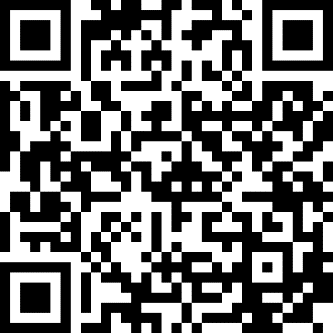 ช่องทางการดาวน์โหลดมติคณะรัฐมนตรี          ๔ มกราคม ๒๕๖๕ส่วนที่ 2 ITA 25652.1 ITA 2565การประเมิน ITA ประจำปีงบประมาณ พ.ศ. 2565 ยังคงกำหนดกรอบแนวทางในการดำเนินงานที่เชื่อมโยงและต่อเนื่องจากการประเมินในปีที่ผ่านมา เพื่อให้หน่วยงานที่เข้าร่วมการประเมินได้มีการพัฒนาการดำเนินงานตามกรอบและหลักเกณฑ์การประเมิน ITA ได้อย่างต่อเนื่อง การปรับปรุงพัฒนาตนเองในช่วงระยะเวลาที่ผ่านมาสามารถส่งผลต่อผลการประเมินของหน่วยงาน และสามารถแสดงให้เห็นถึงพัฒนาของของแต่ละหน่วยงานเมื่อเปรียบเทียบกับช่วงระยะเวลาที่ผ่านมาได้อย่างชัดเจน อย่างไรก็ตาม การประเมิน ITA ในปีนี้มีการปรับเปลี่ยนที่สำคัญบางประการ ได้แก่ การปรับกลไกดำเนินการประเมิน สำนักงาน ป.ป.ช. จะเป็นหน่วยเก็บข้อมูลและประเมินผลหลัก โดยกำกับติดตามและให้คำแนะนำร่วมกับหน่วยงานกำกับติดตามการประเมิน ได้แก่ สำนักงานคณะกรรมการป้องกันและปราบปรามการทุจริตแห่งชาติ สำนักงานป้องกันและปราบปรามการทุจริตในภาครัฐ สำนักงานคณะกรรมการนโยบายรัฐวิสาหกิจ สำนักงานปลัดกระทรวงการอุดมศึกษา วิทยาศาสตร์ วิจัยและนวัตกรรม สำนักงานปลัดกระทรวงมหาดไทย กรมบัญชีกลาง สำนักงานคณะกรรมการพัฒนาระบบราชการ ผู้ว่าราชการจังหวัดและนายอำเภอการปรับระยะเวลาในบางขั้นตอน การเพิ่มระยะเวลาของการเปิดโอกาสให้บุคลากรภาครัฐและประชาชนผู้รับบริการจากภาครัฐได้เข้ามามีส่วนร่วมในการสะท้อนความคิดเห็นเพื่อพัฒนาการบริหารงานภาครัฐให้ดียิ่งขึ้นการปรับประเด็นการประเมินในแบบวัด OIT บางข้อ ความร่วมมือกันระหว่างสำนักงาน ป.ป.ช. 
และสำนักงาน ป.ป.ท. ในการขับเคลื่อนนโยบายไม่รับของขวัญ (No Gift Policy) และปรับองค์ประกอบของการตรวจประเมินในบางข้อให้มีความชัดเจนมากยิ่งขึ้น2.2 กลไกขับเคลื่อนการประเมิน ITA 2565กลไกขับเคลื่อนการประเมิน ITA เป็นการประเมินที่ร่วมกันดำเนินการในหลายภาคส่วน เพื่อกำกับติดตามและกลั่นกรองการประเมินตามลำดับชั้น โดยในปีงบประมาณ พ.ศ. 2565 รายละเอียด ดังนี้1) กลไกอำนวยการประเมิน ได้แก่ คณะกรรมการ ป.ป.ช. คณะกรรมการประเมินคุณธรรมและความโปร่งใสในการดำเนินงานของหน่วยงานภาครัฐ คณะอนุกรรมการกำกับและพัฒนาการประเมินคุณธรรมและความโปร่งใสในการดำเนินงานของหน่วยงานภาครัฐ และสำนักงาน ป.ป.ช. จะเป็นหน่วยงานศูนย์กลางและดำเนินการทางนโยบายที่เกี่ยวข้องกับการประเมินในภาพรวม รวมไปถึงหลักการและหลักเกณฑ์ต่าง ๆ การกำกับติดตามการประเมิน และการดำเนินการต่อผลการประเมิน2) กลไกกำกับติดตามการประเมิน ได้แก่ สำนักงานคณะกรรมการป้องกันและปราบปรามการทุจริตแห่งชาติ สำนักงานป้องกันและปราบปรามการทุจริตในภาครัฐ สำนักงานคณะกรรมการนโยบายรัฐวิสาหกิจ 
สำนักงานปลัดกระทรวงการอุดมศึกษา วิทยาศาสตร์ วิจัยและนวัตกรรม สำนักงานปลัดกระทรวงมหาดไทย กรมบัญชีกลาง สำนักงานคณะกรรมการพัฒนาระบบราชการ ผู้ว่าราชการจังหวัดและนายอำเภอ จะมีบทบาทในการกำกับติดตามการประเมินและผลักดันให้หน่วยงานภายใต้กำกับดูแลดำเนินการให้เป็นไปตามแนวทาง
การประเมินที่กำหนด 3) กลไกดำเนินการประเมิน ได้แก่ สำนักงาน ป.ป.ช. มีบทบาทหน้าที่ในการดำเนินกระบวนการ
ต่าง ๆ ในการประเมิน เช่น ดำเนินการเก็บรวบรวมข้อมูล การตรวจสอบและให้คะแนนตามแบบสำรวจที่กำหนด รวมไปถึง มีบทบาทในการให้คำปรึกษาแก่หน่วยงานที่เข้ารับการประเมินทั้งในด้านกระบวนการประเมินและในด้านเนื้อหาในการประเมิน โดยจำแนกบทบาทหน้าที่ในการดำเนินการประเมิน ดังนี้1) สำนักงาน ป.ป.ช. ประจำจังหวัด เป็นหน่วยดำเนินการประเมินหน่วยงานภาครัฐที่เข้าร่วมการประเมินของแต่ละจังหวัด ประกอบด้วยหน่วยงานภาครัฐประเภท จังหวัด องค์การบริหารส่วนจังหวัด เทศบาลนคร เทศบาลเมือง เทศบาลตำบล องค์การบริหารส่วนตำบล และองค์กรปกครองส่วนท้องถิ่นรูปแบบพิเศษ (เมืองพัทยา) รวมทั้งสิ้น 76 จังหวัด2) สำนักงาน ป.ป.ช. ภาค เป็นหน่วยกำกับและกลั่นกรองการประเมินให้มีความถูกต้องตามหลักเกณฑ์ที่กำหนดและเป็นมาตรฐานเดียวกัน โดยจำแนกการกำกับและกลั่นกรองหน่วยงานภาครัฐที่เข้าร่วมการประเมินแต่ละภาค ดังนี้ภาคที่ 1 จังหวัดและองค์กรปกครองส่วนท้องถิ่นในจังหวัดชัยนาท นนทบุรี ปทุมธานี พระนครศรีอยุธยา ลพบุรี สมุทรปราการ สระบุรี สิงห์บุรี และอ่างทอง จำนวนรวม 729 แห่งภาคที่ 2 จังหวัด องค์กรปกครองส่วนท้องถิ่น และองค์กรปกครองส่วนท้องถิ่นรูปแบบพิเศษในจังหวัดจันทบุรี ฉะเชิงเทรา ชลบุรี ตราด นครนายก ปราจีนบุรี ระยอง และสระแก้ว จำนวนรวม 592 แห่งภาคที่ 3 จังหวัดและองค์กรปกครองส่วนท้องถิ่นในจังหวัดชัยภูมิ นครราชสีมา บุรีรัมย์ ยโสธร 
ศรีสะเกษ สุรินทร์ อุบลราชธานี และอำนาจเจริญ จำนวนรวม 1,475 แห่งภาคที่ 4 จังหวัดและองค์กรปกครองส่วนท้องถิ่นในจังหวัดกาฬสินธุ์ ขอนแก่น นครพนม บึงกาฬ มหาสารคาม มุกดาหาร ร้อยเอ็ด เลย สกลนคร หนองคาย หนองบัวลำภูและอุดรธานี จำนวนรวม 1,510 แห่งภาคที่ 5 จังหวัดและองค์กรปกครองส่วนท้องถิ่นในจังหวัดเชียงราย เชียงใหม่ น่าน แพร่ พะเยา แม่ฮ่องสอน ลำปาง และลำพูน จำนวนรวม 830 แห่งภาคที่ 6 จังหวัดและองค์กรปกครองส่วนท้องถิ่นในจังหวัดกำแพงเพชร ตาก นครสวรรค์ พิจิตร พิษณุโลก เพชรบูรณ์ สุโขทัย อุตรดิตถ์ และอุทัยธานี จำนวนรวม 879 แห่งภาคที่ 7 จังหวัดและองค์กรปกครองส่วนท้องถิ่นในจังหวัดกาญจนบุรี นครปฐม ประจวบคีรีขันธ์ เพชรบุรี ราชบุรี สมุทรสงคราม สมุทรสาคร และสุพรรณบุรี จำนวนรวม 706 แห่งภาคที่ 8 จังหวัดและองค์กรปกครองส่วนท้องถิ่นในจังหวัดกระบี่ ชุมพร นครศรีธรรมราช พังงา ภูเก็ต ระนอง และสุราษฎร์ธานี จำนวนรวม 573 แห่งภาคที่ 9 จังหวัดและองค์กรปกครองส่วนท้องถิ่น ในจังหวัดตรัง นราธิวาส ปัตตานี พัทลุง ยะลา สงขลา และสตูล จำนวนรวม 631 แห่ง3) สำนักประเมินคุณธรรมและความโปร่งใส สำนักงาน ป.ป.ช. เป็นหน่วยดำเนินการประเมินหน่วยงานภาครัฐที่เข้าร่วมการประเมินประเภทหน่วยงานของรัฐสภา หน่วยงานของศาล หน่วยงานขององค์กรอิสระตามรัฐธรรมนูญ หน่วยงานของอัยการ ส่วนราชการระดับกรม องค์การมหาชน รัฐวิสาหกิจ หน่วยงานของรัฐอื่น ๆ กองทุน สถาบันอุดมศึกษา และองค์กรปกครองส่วนท้องถิ่นรูปแบบพิเศษ จำนวนรวม 378 แห่ง2.3 หน่วยงานภาครัฐที่เข้าร่วมการประเมิน ITA 2565การประเมิน ITA ในปีงบประมาณ พ.ศ. 2565 มีหน่วยงานภาครัฐที่เข้าร่วมการประเมิน มีจำนวนรวมทั้งสิ้น 8,303 หน่วยงาน ดังนี้หน่วยงานของรัฐสภา				จำนวน	3 	หน่วยงานหน่วยงานของศาล				จำนวน	3 	หน่วยงานหน่วยงานขององค์กรอิสระตามรัฐธรรมนูญ		จำนวน	5 	หน่วยงานหน่วยงานของอัยการ				จำนวน	1 	หน่วยงานส่วนราชการระดับกรม				จำนวน	146 	หน่วยงานองค์การมหาชน					จำนวน	57	หน่วยงานรัฐวิสาหกิจ					จำนวน	51	หน่วยงานหน่วยงานของรัฐอื่น ๆ				จำนวน	18	หน่วยงานกองทุน						จำนวน	7	หน่วยงาน สถาบันอุดมศึกษา				จำนวน	86	หน่วยงาน จังหวัด						จำนวน	76	หน่วยงาน องค์การบริหารส่วนจังหวัด			จำนวน	76	หน่วยงาน เทศบาลนคร					จำนวน	30	หน่วยงาน เทศบาลเมือง					จำนวน	195	หน่วยงาน เทศบาลตำบล					จำนวน	2,247	หน่วยงาน องค์การบริหารส่วนตำบล			จำนวน	5,300	หน่วยงาน องค์กรปกครองส่วนท้องถิ่นรูปแบบพิเศษ		จำนวน	2	หน่วยงาน2.4 ปฏิทินการประเมิน ITA 2565การประเมิน ITA ประจำปีงบประมาณ พ.ศ. 2565 กำหนดขั้นตอนและกรอบระยะเวลาที่ไม่แตกต่างจากปีที่ผ่านมามาก เพื่อให้หน่วยงานมีความคุ้นเคยและสามารถวางแผนงานในการปรับปรุงพัฒนาตนเองและดำเนินการตามขั้นตอนการประเมินได้ โดยไม่ก่อให้เกิดภาระหรือเบียดบังภารกิจหน้าที่หลักของหน่วยงานอันมากเกินควร  แต่ได้มีการปรับปรุงระยะเวลาเพื่อให้เกิดประโยชน์ต่อการปรับปรุงพัฒนาในด้านคุณธรรมและความโปร่งใสของหน่วยงานภาครัฐ ตลอดจนเพื่อเปิดโอกาสให้เกิดการมีส่วนร่วมในการประเมินมากยิ่งขึ้น ดังนี้*ระยะเวลาอาจมีการเปลี่ยนแปลงได้ตามความเหมาะสม โดยจะมีการแจ้งให้ทราบล่วงหน้าส่วนที่ 3 การดำเนินการประเมิน ITA 25653.1 การลงทะเบียนเข้าร่วมการประเมิน3.1.1 บัญชีผู้ใช้งานและรหัสผ่านหน่วยงานที่เข้าร่วมการประเมิน จะมีผู้ใช้งาน (Username) และรหัสผ่าน (Password) ของหน่วยงาน ประกอบด้วย 2 ชุด คือ “ผู้ดูแลระบบ” และ “ผู้บริหาร” โดยในกรณีหน่วยงานที่เคยเข้าร่วมการประเมินในปีที่ผ่านมา ให้ใช้ชื่อผู้ใช้งานและรหัสผ่านเดิมในการลงทะเบียนเข้าร่วมการประเมิน ส่วนในกรณีหน่วยงานที่มีการเข้าร่วมการประเมินครั้งแรกหรือหน่วยงานที่จัดตั้งหน่วยงานขึ้นใหม่ ให้ใช้ชื่อผู้ใช้งานและรหัสผ่านใหม่ที่สำนักงาน ป.ป.ช. ได้จัดส่งให้เรียบร้อยแล้ว3.1.2 วิธีการลงทะเบียนเข้าร่วมการประเมินแอดมินของหน่วยงานจะต้องลงทะเบียนเข้าร่วมการประเมินในช่วงระยะเวลาที่กำหนด โดยนอกจากจะเพื่อยืนยันการเข้าร่วมการประเมินแล้ว ยังเพื่อให้ทุกหน่วยงานได้ทบทวนข้อมูลของแอดมิน เช่น ชื่อ-นามสกุล ตำแหน่ง และช่องทางการติดต่อแอดมิน เพื่อความสะดวกในการติดต่อกลับได้3.2 การระบุข้อมูลผู้มีส่วนได้ส่วนเสีย3.2.1 ผู้มีส่วนได้ส่วนเสียภายในผู้มีส่วนได้ส่วนเสียภายใน หมายถึง บุคลากรของหน่วยงานภาครัฐ ตั้งแต่ระดับผู้บริหาร ผู้อำนวยการ/หัวหน้า ข้าราชการ/พนักงาน ไปจนถึงลูกจ้าง/พนักงานจ้าง ที่ปฏิบัติงานให้กับหน่วยงานภาครัฐมาเป็นระยะเวลาไม่น้อยกว่า 1 ปี นับจากวันที่นำเข้าข้อมูล3.2.2 วิธีการนำเข้าข้อมูลผู้มีส่วนได้ส่วนเสียภายใน3.2.3 ผู้มีส่วนได้ส่วนเสียภายนอกผู้มีส่วนได้ส่วนเสียภายนอก หมายถึง บุคคล นิติบุคคล บริษัทเอกชน หรือหน่วยงานของรัฐอื่นที่เคยมารับบริการหรือมาติดต่อตามภารกิจของหน่วยงานภาครัฐ ภายในปีงบประมาณ พ.ศ. 25653.2.4 วิธีการนำเข้าข้อมูลผู้มีส่วนได้ส่วนเสียภายนอก3.3 แบบวัด IIT3.3.1 แบบวัด IITแบบวัดการรับรู้ของผู้มีส่วนได้ส่วนเสียภายใน (Internal Integrity and Transparency Assessment: IIT) เป็นแบบวัดที่ให้ผู้ตอบเลือกตัวเลือกคำตอบตามการรับรู้ของตนเอง โดยมีวัตถุประสงค์เพื่อเก็บข้อมูลจากผู้มีส่วนได้ส่วนเสียภายใน โดยเป็นการประเมินระดับการรับรู้ของผู้มีส่วนได้ส่วนเสียภายในที่มีต่อหน่วยงานตนเอง ใน 5 ตัวชี้วัด ได้แก่ ตัวชี้วัดการปฏิบัติหน้าที่ ตัวชี้วัดการใช้งบประมาณ ตัวชี้วัดการใช้อำนาจ ตัวชี้วัดการใช้ทรัพย์สินของราชการ และตัวชี้วัดการแก้ไขปัญหาการทุจริต	3.3.2 กลุ่มตัวอย่างแบบวัด IITจำนวนกลุ่มตัวอย่างขั้นต่ำ หมายถึง จำนวนน้อยที่สุดที่จะต้องมีผู้ตอบแบบวัดให้ได้ครบถ้วน เพื่อให้มีข้อมูลที่เพียงพอสำหรับการประมวลผลคะแนนจากแบบวัดได้ อย่างไรก็ตาม ระบบไม่ได้จำกัดจำนวนผู้ตอบเพียงจำนวนขั้นต่ำเท่านั้น หน่วยงานจึงสามารถเชิญชวนให้มีผู้เข้ามามีส่วนร่วมตอบแบบวัดได้มากที่สุดกลุ่มตัวอย่างขั้นต่ำของผู้มีส่วนได้ส่วนเสียภายใน กำหนดจำนวนร้อยละ 10 ของจำนวนผู้มีส่วนได้ส่วนเสียภายในทั้งหมด แต่จะต้องมีจำนวนไม่น้อยกว่า 30 คน กรณีหน่วยงานมีผู้มีส่วนได้ส่วนเสียภายในจำนวนน้อยกว่า 30 คน ให้เก็บข้อมูลจากผู้มีส่วนได้ส่วนเสียภายในทั้งหมด กรณีหน่วยงานมีผู้มีส่วนได้ส่วนเสียภายในจำนวนมากกว่า 4,000 คน ให้เก็บข้อมูลจากผู้มีส่วนได้ส่วนเสียภายในไม่น้อยกว่า 400 คน โดยระบบ ITAS จะคำนวณจำนวนกลุ่มตัวอย่างขั้นต่ำของแต่ละหน่วยงานโดยอัตโนมัติ3.3.3 วิธีการรวบรวมข้อมูลแบบวัด IITรายละเอียดตัวชี้วัดของแบบวัด IITตัวชี้วัดที่ 1 การปฏิบัติหน้าที่ เป็นตัวชี้วัดที่มีวัตถุประสงค์เพื่อประเมินการรับรู้ของบุคลากรภายในหน่วยงานต่อการปฏิบัติงานของบุคลากรอื่นในหน่วยงานของตนเอง ในประเด็นที่เกี่ยวข้องกับ
การปฏิบัติงานโดยยึดหลักตามมาตรฐาน มีความโปร่งใส ปฏิบัติงานหรือดำเนินการตามขั้นตอนและระยะเวลาที่กำหนดไว้อย่างเคร่งครัด และจะต้องเป็นไปอย่างเท่าเทียมกัน ไม่ว่าจะเป็นผู้มาติดต่อทั่วไปหรือผู้มาติดต่อที่รู้จักกันเป็นการส่วนตัว รวมไปถึงการปฏิบัติงานอย่างมุ่งมั่น เต็มความสามารถ และมีความรับผิดชอบต่องาน
ในหน้าที่ที่รับผิดชอบ ซึ่งล้วนถือเป็นลักษณะการปฏิบัติหน้าที่ในฐานะเจ้าหน้าที่ของรัฐอย่างมีคุณธรรม นอกจากนี้ ยังประเมินการรับรู้ในประเด็นที่เกี่ยวข้องกับพฤติกรรมการเรียกรับเงิน ทรัพย์สิน หรือประโยชน์
อื่น ๆ ของบุคลากรอื่นในหน่วยงานทั้งในกรณีที่แลกกับการปฏิบัติหน้าที่ และในกรณีช่วงเทศกาลหรือวาระสำคัญต่าง ๆ ตามขนบธรรมเนียม ประเพณี หรือแม้แต่กรณีการให้เงิน ทรัพย์สิน หรือประโยชน์อื่น ๆ 
ต่อบุคคลภายนอก ซึ่งถือเป็นความเสี่ยงที่อาจจะก่อให้เกิดการรับสินบนได้ในอนาคตตัวชี้วัดที่ 1 การปฏิบัติหน้าที่ ประกอบด้วยข้อคำถามจำนวน 6 ข้อ ดังนี้ตัวชี้วัดที่ 2 การใช้งบประมาณ เป็นตัวชี้วัดที่มีวัตถุประสงค์เพื่อประเมินการรับรู้ของบุคลากรภายในหน่วยงานต่อการดำเนินการต่าง ๆ ของหน่วยงานของตนเอง ในประเด็นที่เกี่ยวข้องกับการใช้จ่ายเงินงบประมาณ นับตั้งแต่การจัดทำแผนการใช้จ่ายงบประมาณประจำปีและเผยแพร่อย่างโปร่งใส ไปจนถึงลักษณะการใช้จ่ายงบประมาณของหน่วยงานอย่างคุ้มค่า เป็นไปตามวัตถุประสงค์ และไม่เอื้อประโยชน์แก่ตนเองหรือพวกพ้อง การเบิกจ่ายเงินของบุคลากรภายในในเรื่องต่าง ๆ เช่น ค่าทำงานล่วงเวลา ค่าวัสดุอุปกรณ์ หรือค่าเดินทาง ฯลฯ ตลอดจนกระบวนการจัดซื้อจัดจ้างและการตรวจรับพัสดุด้วย นอกจากนี้ ยังให้ความสำคัญกับการเปิดโอกาสให้บุคลากรภายในมีส่วนร่วมในการตรวจสอบการใช้จ่ายงบประมาณของหน่วยงานตนเองได้ตัวชี้วัดที่ 2 การใช้งบประมาณ  ประกอบด้วยข้อคำถามจำนวน 6 ข้อ ดังนี้ตัวชี้วัดที่ 3 การใช้อำนาจ เป็นตัวชี้วัดที่มีวัตถุประสงค์เพื่อประเมินการรับรู้ของบุคลากรภายในหน่วยงานต่อการใช้อำนาจของผู้บังคับบัญชาของตนเอง ในประเด็นที่เกี่ยวข้องกับการมอบหมายงาน
การประเมินผลการปฏิบัติงาน การคัดเลือกบุคลากรเพื่อให้สิทธิประโยชน์ต่าง ๆ ซึ่งจะต้องเป็นไปอย่างเป็นธรรมและไม่เลือกปฏิบัติ รวมไปถึงการใช้อำนาจสั่งการให้ผู้ใต้บังคับบัญชาทำในธุระส่วนตัวของผู้บังคับบัญชาหรือทำในสิ่งที่ไม่ถูกต้อง นอกจากนี้ ยังประเมินเกี่ยวกับกระบวนการบริหารงานบุคคลที่อาจเกิดการแทรกแซงจากผู้มีอำนาจ การซื้อขายตำแหน่ง หรือการเอื้อผลประโยชน์ให้กลุ่มหรือพวกพ้องตัวชี้วัดที่ 3 การใช้อำนาจ  ประกอบด้วยข้อคำถามจำนวน 6 ข้อ ดังนี้ตัวชี้วัดที่ 4 การใช้ทรัพย์สินของราชการ เป็นตัวชี้วัดที่มีวัตถุประสงค์เพื่อประเมินการรับรู้ของบุคลากรภายในหน่วยงานต่อการใช้ทรัพย์สินของราชการ ในประเด็นที่เกี่ยวข้องกับพฤติกรรมของบุคลากรภายใน ในการนำทรัพย์สินของราชการของหน่วยงานไปเป็นของตนเองหรือนำไปให้ผู้อื่น และพฤติกรรมในการขอยืมทรัพย์สินของราชการ ทั้งการยืมโดยบุคลากรภายในหน่วยงานและการยืมโดยบุคคลภายนอกหน่วยงาน ซึ่งหน่วยงานจะต้องมีกระบวนการในการขออนุญาตที่ชัดเจนและสะดวก นอกจากนี้ หน่วยงานจะต้องมีการจัดทำแนวทางปฏิบัติเกี่ยวกับการใช้ทรัพย์สินของราชการที่ถูกต้อง เพื่อเผยแพร่ให้บุคลากรภายในได้รับทราบและนำไปปฏิบัติ รวมไปถึงหน่วยงานจะต้องมีการกำกับดูแลและตรวจสอบการใช้ทรัพย์สินของราชการของหน่วยงานด้วยตัวชี้วัดที่ 4 การใช้ทรัพย์สินของราชการ  ประกอบด้วยข้อคำถามจำนวน 6 ข้อ ดังนี้ตัวชี้วัดที่ 5 การแก้ไขปัญหาการทุจริต เป็นตัวชี้วัดที่มีวัตถุประสงค์เพื่อประเมินการรับรู้ของบุคลากรภายในหน่วยงานต่อการแก้ไขปัญหาการทุจริตของหน่วยงาน ในประเด็นที่เกี่ยวข้องกับการให้ความสำคัญของผู้บริหารสูงสุดในการต่อต้านการทุจริตอย่างจริงจัง โดยหน่วยงานจะต้องทบทวนนโยบายที่เกี่ยวข้องกับการป้องกันการทุจริตในหน่วยงานให้มีประสิทธิภาพ และจัดทำแผนงานด้านการป้องกันและปราบปรามการทุจริตของหน่วยงาน เพื่อให้เกิดการแก้ไขปัญหาการทุจริตได้อย่างเป็นรูปธรรม รวมไปถึงการประเมินเกี่ยวกับประสิทธิภาพการแก้ไขปัญหาการทุจริตของหน่วยงาน ที่จะต้องทำให้การทุจริตในหน่วยงานลดลงหรือไม่มีเลย และจะต้องสร้างความเชื่อมั่นให้บุคลากรภายใน ในการร้องเรียนเมื่อพบเห็นการทุจริตภายในหน่วยงานด้วย นอกจากนี้ หน่วยงานจะต้องมีกระบวนการเฝ้าระวัง ตรวจสอบการทุจริตภายในหน่วยงาน รวมถึงการนำผลการตรวจสอบของฝ่ายตรวจสอบ จากทั้งภายในและภายนอกหน่วยงาน
ไปปรับปรุงการทำงาน เพื่อป้องกันการทุจริตตัวชี้วัดที่ 5 การแก้ไขปัญหาการทุจริต ประกอบด้วยข้อคำถามจำนวน 6 ข้อ ดังนี้หมายเหตุ: หากหน่วยงานของท่านไม่มีการทุจริต จึงทำให้ไม่มีการลงโทษทางวินัย ให้ตอบ "มากที่สุด"หมายเหตุ: ฝ่ายตรวจสอบภายใน หมายถึง ส่วนงานตรวจสอบภายในของหน่วยงาน ฝ่ายตรวจสอบภายนอก หมายถึง หน่วยงานที่มีอำนาจหน้าที่ตรวจสอบการดำเนินงานของหน่วยงานภาครัฐ เช่น สำนักงานการตรวจเงินแผ่นดิน สำนักงาน ป.ป.ช. สำนักงาน ป.ป.ท. เป็นต้น3.4 แบบวัด EIT3.4.1 แบบวัด EITแบบวัดการรับรู้ของผู้มีส่วนได้ส่วนเสียภายนอก (External Integrity and Transparency Assessment: EIT) เป็นแบบวัดที่ให้ผู้ตอบเลือกตัวเลือกคำตอบตามการรับรู้ของตนเอง โดยมีวัตถุประสงค์เพื่อเก็บข้อมูลจากผู้มีส่วนได้ส่วนเสียภายนอก โดยเป็นการประเมินระดับการรับรู้ของผู้มีส่วนได้ส่วนเสียภายนอกที่มีต่อหน่วยงานที่ประเมิน ใน 3 ตัวชี้วัด ได้แก่ ตัวชี้วัดคุณภาพการดำเนินงาน ตัวชี้วัดประสิทธิภาพการสื่อสาร และตัวชี้วัดการปรับปรุงระบบการทำงาน3.4.2 กลุ่มตัวอย่างแบบวัด EITจำนวนกลุ่มตัวอย่างขั้นต่ำ หมายถึง จำนวนน้อยที่สุดที่จะต้องมีผู้ตอบแบบวัดให้ได้ครบถ้วน เพื่อให้มีข้อมูลที่เพียงพอสำหรับการประมวลผลคะแนนจากแบบวัดได้ อย่างไรก็ตาม ระบบไม่ได้จำกัดจำนวนผู้ตอบเพียงจำนวนขั้นต่ำเท่านั้น หน่วยงานจึงสามารถเชิญชวนให้มีผู้เข้ามามีส่วนร่วมตอบแบบวัดได้มากที่สุดกลุ่มตัวอย่างขั้นต่ำของผู้มีส่วนได้ส่วนเสียภายนอก กำหนดจำนวนร้อยละ 10 ของประมาณการจำนวนผู้มีส่วนได้ส่วนเสียภายนอกทั้งหมด แต่จะต้องมีจำนวนไม่น้อยกว่า 30 คน กรณีหน่วยงานมีผู้มีส่วนได้ส่วนเสียภายนอกจำนวนน้อยกว่า 30 คน ให้เก็บข้อมูลจากผู้มีส่วนได้ส่วนเสียภายนอกทั้งหมด กรณีหน่วยงานมีผู้มีส่วนได้ส่วนเสียภายนอกจำนวนมากกว่า 4,000 คน ให้เก็บข้อมูลจากผู้มีส่วนได้ส่วนเสียภายนอกไม่น้อยกว่า 400 คน โดยระบบ ITAS จะคำนวณจำนวนกลุ่มตัวอย่างขั้นต่ำของแต่ละหน่วยงานโดยอัตโนมัติ3.4.3 วิธีการรวบรวมข้อมูลแบบวัด EITรายละเอียดตัวชี้วัดของแบบวัด EITตัวชี้วัดที่ 6 คุณภาพการดำเนินงาน เป็นตัวชี้วัดที่มีวัตถุประสงค์เพื่อประเมินการรับรู้ของผู้รับบริการ ผู้มาติดต่อ หรือผู้มีส่วนได้ส่วนเสียของหน่วยงานต่อการคุณภาพการดำเนินงาน ในประเด็นที่เกี่ยวข้องกับการปฏิบัติหน้าที่ของเจ้าหน้าที่ โดยยึดหลักตามมาตรฐาน ขั้นตอน และระยะเวลาที่กำหนดไว้อย่างเคร่งครัด และจะต้องเป็นไปอย่างเท่าเทียมกันไม่เลือกปฏิบัติ รวมถึงจะต้องให้ข้อมูลเกี่ยวกับการดำเนินการ/ให้บริการของหน่วยงานแก่รับบริการ ผู้มาติดต่อ หรือผู้มีส่วนได้ส่วนเสียอย่างตรงไปตรงมา 
ไม่ปิดบังหรือบิดเบือนข้อมูล ซึ่งสะท้อนถึงการปฏิบัติหน้าที่อย่างมีคุณธรรม และยังประเมินการรับรู้เกี่ยวกับประสบการณ์ตรงในการถูกเจ้าหน้าที่เรียกรับเงิน ทรัพย์สิน หรือประโยชน์อื่น ๆ เพื่อแลกกับการปฏิบัติหน้าที่ด้วย นอกจากนี้ ยังประเมินการรับรู้เกี่ยวกับการบริหารงานและการดำเนินงานในภาพรวมของหน่วยงาน 
ที่จะต้องคำนึงถึงประโยชน์ของประชาชนและส่วนรวมเป็นหลัก ไม่มีการเอื้อประโยชน์ให้กับบุคคลใดบุคคลหนึ่ง หรือกลุ่มใดกลุ่มหนึ่งตัวชี้วัดที่ 6 คุณภาพการดำเนินงาน ประกอบด้วยข้อคำถามจำนวน 5 ข้อ ดังนี้หมายเหตุ: เป็นการให้ที่นอกเหนือจากที่กฎหมายกำหนด เช่น ค่าธรรมเนียม ค่าบริการ ค่าปรับ เป็นต้นตัวชี้วัดที่ 7 ประสิทธิภาพการสื่อสาร เป็นตัวชี้วัดที่มีวัตถุประสงค์เพื่อประเมินการรับรู้ของผู้รับบริการ ผู้มาติดต่อ หรือผู้มีส่วนได้ส่วนเสียของหน่วยงานต่อประสิทธิภาพการสื่อสาร ในประเด็น
ที่เกี่ยวข้องกับการเผยแพร่ข้อมูลของหน่วยงานในเรื่องต่าง ๆ ต่อสาธารณชน ผ่านช่องทางที่หลากหลาย สามารถเข้าถึงได้ง่าย และไม่ซับซ้อน โดยข้อมูลที่เผยแพร่จะต้องครบถ้วนและเป็นปัจจุบัน โดยเฉพาะอย่างยิ่งผลการดำเนินงานของหน่วยงานและข้อมูลที่สาธารณชนควรรับทราบ รวมถึงการจัดให้มีช่องทางให้ผู้รับบริการ 
ผู้มาติดต่อ หรือผู้มีส่วนได้ส่วนเสีย สามารถส่งคำติชมหรือความคิดเห็นเกี่ยวกับการดำเนินงาน/การให้บริการ และมีการชี้แจงในกรณีที่มีข้อกังวลสงสัยได้อย่างชัดเจน นอกจากนี้ ยังประเมินการรับรู้เกี่ยวกับการจัดให้มีช่องทางให้ผู้มาติดต่อสามารถร้องเรียนการทุจริตของเจ้าหน้าที่ในหน่วยงานด้วย ซึ่งสะท้อนถึงการสื่อสารกับผู้รับบริการ ผู้มาติดต่อ หรือผู้มีส่วนได้ส่วนเสียอย่างมีประสิทธิภาพตัวชี้วัดที่ 7 ประสิทธิภาพการสื่อสาร  ประเด็นสำรวจ ประกอบด้วยข้อคำถามจำนวน 5 ข้อ ดังนี้หมายเหตุ: หากท่านไม่มีข้อกังวลสงสัยให้ตอบ “มากที่สุด”ตัวชี้วัดที่ 8 การปรับปรุงระบบการทำงาน เป็นตัวชี้วัดที่มีวัตถุประสงค์เพื่อประเมินการรับรู้ของผู้รับบริการ ผู้มาติดต่อ หรือผู้มีส่วนได้ส่วนเสียของหน่วยงานต่อการปรับปรุงระบบการทำงาน ในประเด็นที่เกี่ยวข้องกับการปรับปรุงพัฒนาหน่วยงาน ทั้งการปฏิบัติงานของเจ้าหน้าที่และกระบวนการทำงานของหน่วยงานให้ดียิ่งขึ้น รวมไปถึงการนำเทคโนโลยีมาใช้ในการดำเนินงานเพื่อให้เกิดความสะดวกรวดเร็วมากยิ่งขึ้น โดยควรมีกระบวนการเปิดโอกาสให้ผู้รับบริการหรือผู้มาติดต่อ เข้ามามีส่วนร่วมในการปรับปรุงพัฒนาการดำเนินงานเพื่อให้สอดคล้องกับความต้องการด้วย ทั้งนี้ นอกจากหน่วยงานจะต้องปรับปรุงพัฒนา การดำเนินงานให้ดีขึ้นแล้ว ยังควรให้ความสำคัญกับการปรับปรุงการดำเนินงานให้มีความโปร่งใสมากขึ้นอีกด้วยตัวชี้วัดที่ 8 การปรับปรุงระบบการทำงาน  ประกอบด้วยข้อคำถามจำนวน 5 ข้อ ดังนี้หมายเหตุ: หากท่านติดต่อครั้งแรก ให้เปรียบเทียบกับคุณภาพการปฏิบัติงาน/การให้บริการที่ท่านคาดหวังไว้ก่อนมาติดต่อหมายเหตุ: หากท่านติดต่อครั้งแรก ให้เปรียบเทียบกับวิธีการและขั้นตอนการดำเนินงาน/การให้บริการที่ท่านคาดหวังไว้ก่อนมาติดต่อหมายเหตุ: การมีส่วนร่วม เช่น ร่วมวางแผน ร่วมดำเนินการ ร่วมแลกเปลี่ยนความคิดเห็น และร่วมติดตามประเมินผล เป็นต้น3.5 แบบวัด OIT3.5.1 แบบวัด OITแบบวัดการเปิดเผยข้อมูลสาธารณะ (Open Data Integrity and Transparency Assessment: OIT) เป็นแบบวัดที่ให้ผู้ตอบแสดงหลักฐานว่ามีการเปิดเผยข้อมูลตามที่กำหนดต่อสาธารณชน ผ่านทางการระบุ URL ที่เชื่อมโยงไปยังเว็บไซต์ของหน่วยงาน โดยมีวัตถุประสงค์เพื่อเก็บข้อมูลจากเว็บไซต์ของหน่วยงาน โดยเป็นการประเมินระดับการเปิดเผยข้อมูลต่อสาธารณะของหน่วยงานเพื่อให้ประชาชนสามารถเข้าถึงข้อมูลในเว็บไซต์หลักของหน่วยงานได้ ใน 2 ตัวชี้วัด ได้แก่ ตัวชี้วัดการเปิดเผยข้อมูล (ประกอบด้วย 5 ตัวชี้วัดย่อย ได้แก่ ข้อมูลพื้นฐาน การบริหารงาน การบริหารเงินงบประมาณ การบริหารและพัฒนาทรัพยากรบุคคล และการส่งเสริมความโปร่งใส) และตัวชี้วัดการป้องกันการทุจริต (ประกอบด้วย 2 ตัวชี้วัดย่อย ได้แก่ การดำเนินการเพื่อป้องกันการทุจริต และมาตรการภายในเพื่อป้องกันการทุจริต)3.5.2 วิธีการตอบแบบวัด OIT3.5.3 เงื่อนไขทั่วไปเกี่ยวกับการเปิดเผยข้อมูลข้อกำหนดพื้นฐานสำคัญเกี่ยวกับการเปิดเผยข้อมูลบนเว็บไซต์ของหน่วยงาน ซึ่งถือเป็นเงื่อนไขทั่วไปในการประเมินแบบวัด OIT มีดังนี้ หน่วยงานจะต้องเปิดเผยข้อมูลบนเว็บไซต์หลักของหน่วยงานการเปิดเผยข้อมูลจะพิจารณาด้านความสามารถในการเข้าถึงข้อมูลบนเว็บไซต์หน่วยงานได้ ดังนั้น หน่วยงานจะต้องรักษาและคงสภาพเว็บไซต์หลักของหน่วยงานให้สาธารณชนสามารถเข้าถึงได้ทุกช่วงเวลา อย่างไรก็ตาม ในช่วงเวลาในการประเมินแบบวัด OIT พบว่าเกิดเหตุขัดข้องหรือปัญหาทางเทคนิคทำให้เว็บไซต์หลักของหน่วยงานไม่สามารถเข้าถึงได้ชั่วคราว หน่วยงานจะต้องแก้ไขให้สามารถเข้าถึงได้โดยเร็วหรือภายในระยะเวลา 5 วัน นับแต่วันที่ได้รับแจ้งจากสำนักงาน ป.ป.ช.การเปิดเผยข้อมูลจะพิจารณาด้านความสะดวกในการเข้าถึงข้อมูลได้ของประชาชนทั่วไป ดังนั้น หน่วยงานจะต้องแสดง URL ตามลำดับการเข้าถึงข้อมูลหรืออธิบายให้ชัดเจนว่าข้อมูลเปิดเผยอยู่ในตำแหน่งใดบนเว็บไซต์ของหน่วยงานและประชาชนทั่วไปสามารถเข้าถึงได้อย่างไร โดยเฉพาะกรณีหน่วยงานระบุคำตอบในแบบวัด OIT เป็น URL ที่มีลักษณะไฟล์ pdf หรือ google drive หรือกรณีหน่วยงานระบุคำตอบเป็นหน้าแรก (Home page) ของเว็บไซต์กรณีที่หน่วยงานที่ไม่สามารถเปิดเผยข้อมูลใดได้ เนื่องจากมีข้อจำกัดหรือเหตุผลความจำเป็นทำให้ไม่สามารถเผยแพร่ข้อมูลตามรายละเอียดที่กำหนดได้ ให้หน่วยงานอธิบายเหตุผลความจำเป็นมาอย่างละเอียดโดยจะต้องเป็นเหตุผลที่เกี่ยวข้องกับข้อจำกัดด้านกฎหมาย ข้อจำกัดอันสุดวิสัย หรือข้อจำกัดอันส่งผลต่อความมั่นคง หรือการแข่งขันทางการค้า (เฉพาะองค์กรที่มีภารกิจตามกฎหมายซึ่งโดยทั่วไปจะมีการแข่งขันทางธุรกิจ) โดยหากพิจารณาแล้วเห็นว่ามีเหตุผลอันน่าเชื่อถือได้ จะไม่นำประเด็นการประเมินนั้นมาคิดคะแนนในกรณีหน่วยงานไม่สามารถดำเนินการหรือจัดกิจกรรมโครงการฝึกอบรม ประชุม สัมมนา หรือศึกษาดูงานตามหลักเกณฑ์ที่กำหนดไว้ในแบบวัด OIT อันเนื่องมาจากมติคณะรัฐมนตรี หรือคำสั่งจังหวัด หรือคำสั่งของแต่ละส่วนราชการ ขอให้ระบุเหตุผลที่ไม่สามารถดำเนินการตามประเด็นการประเมินที่กำหนด รวมถึงระบุคำสั่ง หรือประกาศ หรือมาตรการที่ส่งผลให้หน่วยงานไม่สามารถดำเนินการได้ไว้ในช่องคำอธิบายเพิ่มเติมประกอบคำตอบ โดยไม่ต้องเผยแพร่ข้อมูลดังกล่าวต่อสาธารณะทางเว็บไซต์หลักของหน่วยงาน โดยหากพิจารณาแล้วเห็นว่ามีเหตุผลอันน่าเชื่อถือได้ จะไม่นำประเด็นการประเมินนั้นมาคิดคะแนนคำนิยาม/หลักทั่วไปที่เกี่ยวกับรายละเอียดตัวชี้วัดของแบบวัด OITเว็บไซต์ หมายถึง เว็บไซต์หลักของหน่วยงานภาครัฐที่ใช้ในการสื่อสารต่อสาธารณะหน่วยงาน หมายถึง ภาพรวมของหน่วยงาน ดังนั้น ข้อมูลต่าง ๆ ของหน่วยงานจะต้องเป็นข้อมูลในภาพรวมของหน่วยงาน ไม่ใช่ข้อมูลของส่วนงานหรือภารกิจใดภารกิจหนึ่งของหน่วยงาน เว้นแต่ข้อมูลในหมวดการปฏิบัติงาน (O13) และหมวดการให้บริการ (O14 – O17)“ปี พ.ศ. 2565” หมายถึง รอบปีที่หน่วยงานบริหารราชการ โดย หากหน่วยงานบริหารราชการโดยใช้ปีงบประมาณ ให้ใช้ข้อมูลของ ปีงบประมาณ พ.ศ. 2565 หากหน่วยงานบริหารราชการโดยใช้ปีปฏิทิน ให้ใช้ข้อมูลของปี พ.ศ. 2565 และหากหน่วยงานบริหารราชการโดยใช้รอบปีอย่างอื่นนอกเหนือจากปีงบประมาณหรือปีปฏิทิน ให้ใช้ข้อมูลของรอบปีที่หน่วยงานใช้ ประจำปี พ.ศ. 2565 และกรณีที่หน่วยงานบริหารราชการโดยใช้ปีปฏิทินหรือรอบปีอื่น ซึ่งทำให้ไม่สามารถตอบข้อคำถามที่เกี่ยวข้องกับการกำกับติดตามรอบ 6 เดือน ให้ใช้ข้อมูลในรอบ 3 เดือนในการตอบข้อคำถาม“อย่างน้อยประกอบด้วย” หมายถึง รายละเอียดขั้นต่ำที่ควรจะมีในข้อมูลนั้น ซึ่งการเปิดเผยข้อมูลจะพิจารณาด้วนความถูกต้องและครบถ้วนของข้อมูลเมื่อเปรียบเทียบกับองค์ประกอบของข้อมูลในแต่ละข้อ ซึ่งถือเป็นเงื่อนไขขั้นต่ำที่หน่วยงานจะต้องดำเนินงานและเปิดเผยข้อมูลในเรื่องนั้น โดยในกรณีที่องค์ประกอบของข้อมูลกำหนดหนดว่า “อย่างน้อยประกอบด้วย” จะหมายถึงข้อมูลจะต้องมีลักษณะตรงตามที่กำหนดอย่างครบถ้วนกรณีหน่วยงานประเภท “จังหวัด” กำหนดคำนิยาม ดังนี้“หน่วยงาน” หมายถึง จังหวัด ซึ่งมีขอบเขตของการประเมินในภาพรวมของการบริหารราชการส่วนภูมิภาคซึ่งมีขอบเขตการประเมินครอบคลุมเฉพาะกลไกการบริหารราชการระดับจังหวัด ประกอบด้วย สำนักงานจังหวัด และส่วนราชการส่วนภูมิภาคที่อยู่ในการควบคุมดูแลของผู้ว่าราชการจังหวัด (ไม่รวมส่วนราชการในจังหวัดที่ขึ้นตรงต่อส่วนกลาง และส่วนราชการระดับอำเภอ สังกัดกระทรวงมหาดไทย)“ผู้บริหาร” หมายถึง ผู้ว่าราชการจังหวัดดังนั้น ในกรณีของจังหวัด จะต้องเป็นข้อมูลในภาพรวมของจังหวัด ไม่ใช่ข้อมูลของส่วนราชการภายในจังหวัดหน่วยใดหน่วยหนึ่ง เว้นแต่ข้อมูลในหมวดการปฏิบัติงาน (O13) หมวดการให้บริการ (O14 – O17) และหมวดการจัดซื้อจัดจ้าง (O21 – O24)รายละเอียดตัวชี้วัดของแบบวัด OITตัวชี้วัดที่ 9 การเปิดเผยข้อมูล เป็นตัวชี้วัดที่มีวัตถุประสงค์เพื่อประเมินการเผยแพร่ข้อมูลที่เป็นปัจจุบันบนเว็บไซต์ของหน่วยงาน เพื่อเปิดเผยข้อมูลต่าง ๆ ของหน่วยงานให้สาธารณชนได้รับทราบ 
ใน 5 ประเด็น คือ (1) ข้อมูลพื้นฐาน ได้แก่ ข้อมูลพื้นฐาน ข่าวประชาสัมพันธ์ และการปฏิสัมพันธ์ข้อมูล 
(2) การบริหารงาน ได้แก่ แผนดำเนินงาน การปฏิบัติงาน และการให้บริการ (3) การบริหารเงินงบประมาณ ได้แก่ แผนการใช้จ่ายงบประมาณประจำปี และการจัดซื้อจัดจ้างหรือการจัดหาพัสดุ (4) การบริหารและพัฒนาทรัพยากรบุคคล ได้แก่ นโยบายการบริหารทรัพยากรบุคคล การดำเนินการตามนโยบายการบริหารทรัพยากรบุคคล และหลักเกณฑ์การบริหารและพัฒนาทรัพยากรบุคคล และ (5) การส่งเสริมความโปร่งใสในหน่วยงาน ได้แก่ การจัดการเรื่องร้องเรียนการทุจริตและประพฤติมิชอบ และการเปิดโอกาสให้เกิดการมีส่วนร่วม ซึ่งการเผยแพร่ข้อมูลในประเด็นข้างต้นแสดงถึงความโปร่งใสในการบริหารงานและการดำเนินงานของหน่วยงานตัวชี้วัดที่ 9 การเปิดเผยข้อมูล ประกอบด้วย 5 ตัวชี้วัดย่อย (33 ข้อมูล) ดังนี้ตัวชี้วัดย่อยที่ 9.1 ข้อมูลพื้นฐานข้อมูลพื้นฐานการประชาสัมพันธ์การปฏิสัมพันธ์ข้อมูลตัวชี้วัดย่อยที่ 9.2 การบริหารงานการดำเนินงานการปฏิบัติงานการให้บริการ* การให้บริการ หมายถึง การให้บริการตามอำนาจหน้าที่หรือภารกิจตามกฎหมายของหน่วยงาน สำหรับหน่วยงานที่มีการปฏิบัติงานหรือการให้บริการเป็นจำนวนมาก อาจมุ่งเน้นเผยแพร่การปฏิบัติงานหรือการให้บริการที่มีความสำคัญต่อภารกิจของหน่วยงานตัวชี้วัดย่อยที่ 9.3 การบริหารเงินงบประมาณแผนการใช้จ่ายงบประมาณประจำปีการจัดซื้อจัดจ้างหรือการจัดหาพัสดุตัวชี้วัดย่อยที่ 9.4 การบริหารและพัฒนาทรัพยากรบุคคลการบริหารและพัฒนาทรัพยากรบุคคลตัวชี้วัดย่อยที่ 9.5 การส่งเสริมความโปร่งใสการจัดการเรื่องร้องเรียนการทุจริตและประพฤติมิชอบการเปิดโอกาสให้เกิดการมีส่วนร่วมตัวชี้วัดที่ 10 การป้องกันการทุจริต เป็นตัวชี้วัดที่มีวัตถุประสงค์เพื่อประเมินการเผยแพร่ข้อมูล
ที่เป็นปัจจุบันบนเว็บไซต์ของหน่วยงาน เพื่อเปิดเผยการดำเนินการต่าง ๆ ของหน่วยงานให้สาธารณชนได้รับทราบ ใน 2 ประเด็น คือ (1) การดำเนินการเพื่อป้องกันการทุจริต ได้แก่ เจตจำนงสุจริตของผู้บริหาร 
การประเมินความเสี่ยงเพื่อการป้องกันการทุจริต การเสริมสร้างวัฒนธรรมองค์กร และแผนปฏิบัติการป้องกันการทุจริต และ (2) มาตรการภายในเพื่อป้องกันการทุจริต ได้แก่ มาตรการภายในเพื่อส่งเสริมความโปร่งใสและป้องกันการทุจริต ซึ่งการเผยแพร่ข้อมูลในประเด็นข้างต้นแสดงถึงการให้ความสำคัญต่อผลการประเมินเพื่อนำไปสู่การจัดทำมาตรการส่งเสริมความโปร่งใสภายในหน่วยงาน และมีการกำกับติดตามการนำไปสู่การปฏิบัติอย่างเป็นรูปธรรมตัวชี้วัดที่ 10 การป้องกันการทุจริต ประกอบด้วย 2 ตัวชี้วัดย่อย ดังนี้ตัวชี้วัดย่อยที่ 10.1 การดำเนินการเพื่อป้องกันการทุจริตเจตจำนงสุจริตของผู้บริหารการประเมินความเสี่ยงเพื่อป้องกันการทุจริตการเสริมสร้างวัฒนธรรมองค์กรแผนป้องกันการทุจริต* กรณีองค์กรปกครองส่วนท้องถิ่นสามารถใช้แผนปฏิบัติการป้องกันการทุจริตจากระบบ e-plan โดยจะต้องเผยแพร่ไฟล์บนเว็บไซต์ของหน่วยงานเพื่อให้ประชาชนและสาธารณชนสามารถเข้าถึงข้อมูลได้ตัวชี้วัดย่อย 10.2 มาตรการภายในเพื่อป้องกันการทุจริตมาตรการส่งเสริมความโปร่งใสและป้องกันการทุจริตภายในหน่วยงาน3.5.5 วิธีการขอชี้แจงเพิ่มเติมแบบวัด OITเมื่อสำนักงาน ป.ป.ช. ได้ตรวจสอบการเปิดเผยข้อมูลและให้คะแนนแบบวัด OIT แล้ว หน่วยงานจะได้รับทราบผลคะแนนแบบวัด OIT เบื้องต้น พร้อมทั้งคำอธิบายประกอบการให้คะแนน โดยในกรณีที่หน่วยงานไม่เห็นด้วยกับผลคะแนนแบบวัด OIT หน่วยงานสามารถขอชี้แจงหรืออธิบายเพิ่มเติม เพื่อให้สำนักงาน ป.ป.ช. ได้สอบทานการให้คะแนนแบบวัด OIT ได้อีกครั้ง แต่จะยึดถือการเปิดเผยข้อมูลตาม URL และข้อมูลเดิมที่ได้ระบุไว้ในระบบ ITAS ในการส่งคำตอบในแบบวัด OIT ครั้งแรกเท่านั้น เพื่อให้มีความถูกต้องและเป็นธรรมต่อหน่วยงานมากที่สุด โดยหากพ้นช่วงระยะเวลาการชี้แจงเพิ่มเติมแบบวัด OIT จะถือว่าหน่วยงานไม่ประสงค์ที่จะขอให้สอบทานการให้คะแนนแบบวัด OIT ทั้งนี้ รูปแบบ วิธีการและระยะเวลาการขอให้สอบทานแบบวัด OIT เป็นไปตามที่สำนักงาน ป.ป.ช. กำหนดส่วนที่ 4 ผลการประเมิน4.1 การคำนวณผลการประเมินการประมวลผลคะแนน มีขั้นตอนการประมวลผลคะแนนตามลำดับ ดังนี้เงื่อนการไขคำนวณและแสดงผลการประเมินหน่วยงานจะไม่ได้รับการประกาศผลการประเมินอย่างเป็นทางการและไม่มีการแสดงผลต่อสาธารณะ ในกรณีดังต่อไปนี้> กรณีหน่วยงานไม่ได้ลงทะเบียนเข้าร่วมการประเมินตามขั้นตอนและระยะเวลาที่กำหนด> กรณีหน่วยงานไม่ได้นำเข้าและอนุมัติข้อมูลผู้มีส่วนได้ส่วนเสียภายในและข้อมูลผู้มีส่วนได้ส่วนเสียภายนอกตามขั้นตอนและระยะเวลาที่กำหนด> กรณีหน่วยงานมีจำนวนผู้ตอบแบบวัด IIT หรือแบบวัด EIT น้อยกว่าจำนวนค่าขั้นต่ำที่กำหนด> กรณีหน่วยงานไม่ได้ตอบและอนุมัติแบบวัด OIT ตามขั้นตอนและระยะเวลาที่กำหนด4.2 ผลคะแนนและระดับผลการประเมินผลการประเมินจะประกอบด้วย ค่าคะแนน โดยมีคะแนนเต็ม 100 คะแนน และระดับผลการประเมิน โดยจำแนกออกเป็น 7 ระดับ ดังนี้4.3 ผลตามเป้าหมายตัวชี้วัดของแผนแม่บทฯผลการประเมิน ITA เมื่อเปรียบเทียบตามค่าเป้าหมายของตัวชี้วัดที่กำหนดตามนโยบายและแผนงานระดับประเทศ ได้แก่ แผนแม่บทภายใต้ยุทธศาสตร์ชาติ ประเด็นที่ 21 การต่อต้านการทุจริตและประพฤติมิชอบ (พ.ศ. 2561 - 2580) ซึ่งในระยะแรกของแผนแม่บทฯ (พ.ศ. 2561 - 2565) ได้กำหนดค่าเป้าหมายของตัวชี้วัดให้หน่วยงานภาครัฐมีผลการประเมิน ITA ผ่านเกณฑ์ (85 คะแนน) มีสัดส่วนไม่น้อยกว่าร้อยละ 80 นอกจากนี้ แผนงานบูรณาการต่อต้านการทุจริตและประพฤติมิชอบก็ได้กำหนดค่าเป้าหมายในปี พ.ศ. 2565 ให้หน่วยงานภาครัฐมีผลการประเมิน ITA ผ่านเกณฑ์ช่วงคะแนนมีสัดส่วนไม่น้อยกว่าร้อยละ 80 ดังนี้ภาคผนวกกลุ่มเป้าหมายการประเมินคุณธรรมและความโปร่งใสในการดำเนินงานของหน่วยงานภาครัฐประจำปีงบประมาณ พ.ศ. 2565หน่วยงานภาครัฐที่เข้าร่วมการประเมินหน่วยงานในส่วนกลางหน่วยงานภาครัฐที่เข้าร่วมการประเมินหน่วยงานภาครัฐในระดับพื้นที่ภูมิภาค 1 - 9หน่วยงานภาครัฐที่เข้าร่วมการประเมินภูมิภาค 1หน่วยงานภาครัฐที่เข้าร่วมการประเมินภูมิภาค 2หน่วยงานภาครัฐที่เข้าร่วมการประเมินภูมิภาค 3หน่วยงานภาครัฐที่เข้าร่วมการประเมินภูมิภาค 4หน่วยงานภาครัฐที่เข้าร่วมการประเมินภูมิภาค 5หน่วยงานภาครัฐที่เข้าร่วมการประเมินภูมิภาค 6หน่วยงานภาครัฐที่เข้าร่วมการประเมินภูมิภาค 7หน่วยงานภาครัฐที่เข้าร่วมการประเมินภูมิภาค 8หน่วยงานภาครัฐที่เข้าร่วมการประเมินภูมิภาค 9ขั้นตอนธ.ค.ม.ค.ก.พ.มี.ค.เม.ยพ.ค.มิ.ย.ก.ค.ส.ค.ก.ย.ช่วงเตรียมความพร้อมประเมินการเผยแพร่ปฏิทินการประเมินการเผยแพร่คู่มือรายละเอียดการประเมินช่วงดำเนินการประเมินการลงทะเบียนเข้าสู่ระบบการนำเข้าข้อมูลผู้มีส่วนได้ส่วนเสียภายใน/ภายนอกการเก็บรวบรวมข้อมูลตามแบบวัด IITการเก็บรวบรวมข้อมูลตามแบบวัด EITการตอบแบบวัด OITการตรวจสอบและให้คะแนนแบบวัด OITการชี้แจงเพิ่มเติมและยืนยันผลแบบวัด OITการประมวลผลการประเมินการจัดทำรายงานผลการประเมินช่วงเผยแพร่ผลการประเมินการกลั่นกรองและนำเสนอผลการประเมินการประกาศและเผยแพร่รายงานผลการประเมินITAS : วิธีการ Log inITAS : วิธีการ Log in1แอดมิน ลงทะเบียนเพื่อเข้าร่วมการประเมิน โดยดำเนินการดังนี้> เข้าสู่เว็บไซต์ https://itas.nacc.go.th> เข้าสู่เมนู Log in> พิมพ์ ผู้ใช้งาน (Username) และรหัสผ่าน (Password) ของหน่วยงาน2หน่วยงานจะต้องทบทวนข้อมูลส่วนบุคคลและช่องทางการติดต่อให้ถูกต้องครบถ้วน เช่น ชื่อ - นามสกุล ตำแหน่ง และช่องทางการติดต่อแอดมิน เพื่อความสะดวกในการติดต่อกลับได้คำอธิบายเพิ่มเติมคำอธิบายเพิ่มเติม*ในกรณีที่หน่วยงานลืมชื่อผู้ใช้งานหรือรหัสผ่านของหน่วยงาน หรือไม่สามารถเข้าใช้งานได้ ให้หน่วยงานกดเลือก “ลืมรหัสผ่าน” จากนั้น ระบบจะให้ท่านยืนยันตัวตนผ่านทางอีเมล์ที่ท่านได้ระบุไว้ในระบบ ITAS และหากการยืนยันตัวตนถูกต้องระบบจะให้ท่านตั้งรหัสผ่านและเข้าสู่ระบบได้ตามปกติITAS : วิธีการนำเข้าข้อมูลผู้มีส่วนได้ส่วนเสียภายในITAS : วิธีการนำเข้าข้อมูลผู้มีส่วนได้ส่วนเสียภายใน1แอดมินระบุจำนวนผู้มีส่วนได้ส่วนเสียภายในของหน่วยงาน โดยดำเนินการดังนี้>เข้าสู่เว็บไซต์ https://itas.nacc.go.th> เข้าสู่เมนู จัดการข้อมูลหน่วยงาน> เข้าสู่เมนู จำนวนผู้มีส่วนได้ส่วนเสียภายใน> พิมพ์ จำนวนผู้มีส่วนได้ส่วนเสียภายในทั้งหมด ในข้อ 2.1 2ผู้บริหารของหน่วยงานจะต้องมีการตรวจสอบ รับรองความถูกต้อง และอนุมัติข้อมูลเพื่อให้ถูกต้องตามข้อเท็จจริงมากที่สุด จึงจะครบถ้วนตามขั้นตอนที่กำหนด โดยดำเนินการดังนี้>เข้าสู่เว็บไซต์ https://itas.nacc.go.th > เข้าสู่เมนู แบบสำรวจ> เข้าสู่เมนู อนุมัติผู้มีส่วนได้ส่วนเสียภายในคำอธิบายเพิ่มเติมคำอธิบายเพิ่มเติม*หน่วยงานจะต้องระบุจำนวนผู้มีส่วนได้ส่วนเสียภายในของหน่วยงาน โดยแอดมินจะเป็นผู้ระบุข้อมูล และผู้บริหารของหน่วยงานจะเป็นผู้ตรวจสอบและอนุมัติข้อมูล โดยหน่วยงานจะต้องดำเนินการให้เสร็จสิ้นภายในกรอบระยะเวลาที่กำหนด ITAS : วิธีการนำเข้าข้อมูลผู้มีส่วนได้ส่วนเสียภายนอกITAS : วิธีการนำเข้าข้อมูลผู้มีส่วนได้ส่วนเสียภายนอก1แอดมินระบุรายชื่อผู้มีส่วนได้ส่วนเสียภายนอกของหน่วยงาน โดยดำเนินการดังนี้> เข้าสู่เว็บไซต์ https://itas.nacc.go.th > เข้าสู่เมนู จัดการข้อมูลหน่วยงาน> เข้าสู่เมนู จำนวนผู้มีส่วนได้ส่วนเสียภายนอก> ระบุ ประมาณการจำนวนผู้มีส่วนได้ส่วนเสียภายนอกทั้งหมด> ระบุรายชื่อและข้อมูลผู้มีส่วนได้ส่วนเสียภายนอก โดยสามารถดำเนินการได้ 2 วิธีคือ1) พิมพ์รายชื่อและข้อมูลผู้มีส่วนได้ส่วนเสียภายนอกลงในระบบ ITAS โดยตรง2) ดาวโหลดแบบฟอร์ม (ไฟล์ Excel) จากระบบ ITAS จากนั้น พิมพ์รายชื่อและข้อมูลผู้มีส่วนได้ส่วนเสียภายนอกลงในแบบฟอร์ม และนำเข้าไฟล์ดังกล่าวเข้าสู่ระบบ ITAS2ผู้บริหารของหน่วยงานจะต้องมีการตรวจสอบ รับรองความถูกต้อง และอนุมัติข้อมูลเพื่อให้ถูกต้องตามข้อเท็จจริงมากที่สุด จึงจะครบถ้วนตามขั้นตอนที่กำหนด โดยดำเนินการดังนี้> เข้าสู่เว็บไซต์ https://itas.nacc.go.th > เข้าสู่เมนู แบบสำรวจ> เข้าสู่เมนู อนุมัติผู้มีส่วนได้ส่วนเสียภายนอกคำอธิบายเพิ่มเติมคำอธิบายเพิ่มเติม*ข้อมูลผู้มีส่วนได้ส่วนเสียภายนอก ควรมีลักษณะดังต่อไปนี้> หน่วยงานจะต้องระบุจำนวนผู้มีส่วนได้ส่วนเสียภายนอกของหน่วยงาน โดยพิจารณาตามขอบเขตที่กำหนดและระบุรายชื่อของผู้รับบริการ ผู้มาติดต่อ หรือผู้มีส่วนได้ส่วนเสียของหน่วยงาน โดยแอดมินจะเป็นผู้นำเข้าข้อมูล และผู้บริหารของหน่วยงานจะเป็นผู้ตรวจสอบและอนุมัติข้อมูล โดยหน่วยงานจะต้องดำเนินการให้เสร็จสิ้นภายในกรอบระยะเวลาที่กำหนด> ข้อมูลผู้มีส่วนได้ส่วนเสียภายนอกของหน่วยงาน ควรจะเป็นข้อมูลที่หน่วยงานได้จัดทำระบบการจัดเก็บรวบรวมไว้จากการดำเนินภารกิจหน้าที่ของหน่วยงานโดยปกติทั่วไป> ข้อมูลผู้มีส่วนได้ส่วนเสียภายนอกของหน่วยงาน ควรจะมีจำนวนไม่น้อยกว่า 3 เท่า ของจำนวนกลุ่มตัวอย่างขั้นต่ำ หรือเท่าที่หน่วยงานสามารถให้ข้อมูลได้> ข้อมูลผู้มีส่วนได้ส่วนเสียภายนอกของหน่วยงาน ควรจะมีช่องทางการติดต่อที่มีโอกาสติดต่อเพื่อเก็บข้อมูลได้ โดยอย่างน้อยจะต้องมีข้อมูลการติดต่อทางโทรศัพท์ITAS : วิธีการรวบรวมข้อมูลแบบวัด IITITAS : วิธีการรวบรวมข้อมูลแบบวัด IIT1แอดมิน รวมรวมข้อมูลแบบวัด IIT ของหน่วยงาน โดยดำเนินการดังนี้> เข้าสู่เว็บไซต์ https://itas.nacc.go.th จากนั้น ดำเนินการดังนี้> เข้าสู่เมนู กล่องข้อความ (mail box) บริเวณมุมขวาบนของหน้าแรกในระบบ ITAS > คัดลอก QR code หรือ URL ช่องทางการเข้าตอบแบบวัด IIT 2หน่วยงาน นำ URL หรือ QR code ไปเผยแพร่และประชาสัมพันธ์แก่ผู้มีส่วนได้ส่วนเสียภายในของหน่วยงาน โดยหน่วยงานควรคำนึงถึงช่องทางการเผยแพร่ที่ผู้มีส่วนได้ส่วนเสียภายในจะสามารถเข้าถึงได้อย่างสะดวกและคำนึงถึงการเผยแพร่ให้ครอบคลุมทั่วถึงทุกส่วนงานและทุกระดับของหน่วยงาน จากนั้น ผู้มีส่วนได้ส่วนเสียภายในจะเข้ามาตอบแบบวัด IIT ด้วยตนเองผ่านทาง URL หรือ QR code ซึ่งจะเป็นการตอบเข้าสู่ระบบ ITAS โดยตรง3ระบบจะคำนวณจำนวนกลุ่มตัวอย่างขั้นต่ำโดยอัตโนมัติ จากจำนวนผู้มีส่วนได้ส่วนเสียภายในที่หน่วยงานระบุไว้ และหน่วยงานสามารถกำกับติดตามจำนวนของผู้เข้าตอบแบบวัด IIT ได้โดยดำเนินการดังนี้> เข้าสู่เมนู ติดตามสถานะ> เข้าสู่เมนู รายละเอียดสถานการณ์ตอบแบบวัดการรับรู้คำอธิบายเพิ่มเติมคำอธิบายเพิ่มเติม*หน่วยงานมีบทบาทในการส่งเสริมให้บุคลากรภายในหน่วยงานเข้ามามีส่วนร่วมในการสะท้อนความคิดเห็นต่อการดำเนินงานและการบริหารงาน โดยนำช่องทางการเข้าตอบแบบวัด IIT ไปประชาสัมพันธ์และเชิญชวนภายในหน่วยงาน และจะต้องกำกับติดตามและส่งเสริมให้ผู้มีส่วนได้ส่วนเสียภายในเข้ามาตอบตามระยะเวลาที่กำหนดให้ได้มากที่สุด และไม่น้อยกว่าจำนวนกลุ่มตัวอย่างขั้นต่ำตามที่กำหนดประเด็นการประเมินระดับระดับระดับระดับi1 บุคลากรในหน่วยงานของท่าน ปฏิบัติงาน/ให้บริการแก่ผู้มาติดต่อ ตามประเด็นดังต่อไปนี้ มากน้อยเพียงใดน้อยที่สุดหรือไม่มีเลยน้อยมากมากที่สุด เป็นไปตามขั้นตอนที่กำหนด เป็นไปตามระยะเวลาที่กำหนดประเด็นการประเมินระดับระดับระดับระดับประเด็นการประเมินน้อยที่สุดหรือไม่มีเลยน้อยมากมากที่สุดi2 บุคลากรในหน่วยงานของท่าน ปฏิบัติงาน/ให้บริการแก่ผู้มาติดต่อทั่ว ๆ ไป กับผู้มาติดต่อที่รู้จักเป็นการส่วนตัว อย่างเท่าเทียมกัน มากน้อยเพียงใดประเด็นการประเมินระดับระดับระดับระดับi3 บุคลากรในหน่วยงานของท่าน มีพฤติกรรม
ในการปฏิบัติงาน ตามประเด็นดังต่อไปนี้ อย่างไรน้อยที่สุดหรือไม่มีเลยน้อยมากมากที่สุด มุ่งผลสำเร็จของงาน ให้ความสำคัญกับงานมากกว่าธุระส่วนตัว พร้อมรับผิดชอบ หากความผิดพลาดเกิดจากตนเองประเด็นการประเมินระดับระดับi4 บุคลากรในหน่วยงานของท่าน มีการเรียกรับสิ่งดังต่อไปนี้ จากผู้มาติดต่อ 
เพื่อแลกกับการปฏิบัติงาน การอนุมัติ อนุญาต หรือให้บริการ หรือไม่มีไม่มี เงิน ทรัพย์สิน ประโยชน์อื่น ๆ ที่อาจคำนวณเป็นเงินได้ เช่น การลดราคา การรับความบันเทิง เป็นต้นหมายเหตุ: เป็นการเรียกรับที่นอกเหนือจากที่กฎหมายกำหนดให้รับได้ เช่น ค่าธรรมเนียม ค่าบริการ ค่าปรับ เป็นต้นประเด็นการประเมินระดับระดับi5 นอกเหนือจากการรับจากญาติหรือจากบุคคล ที่ให้กันในโอกาสต่าง ๆ โดยปกติตามขนบธรรมเนียม ประเพณี หรือวัฒนธรรม หรือให้กันตามมารยาทที่ปฏิบัติกัน
ในสังคมแล้ว บุคลากรในหน่วยงานของท่าน มีการรับสิ่งดังต่อไปนี้ หรือไม่มีไม่มี เงิน ทรัพย์สิน ประโยชน์อื่น ๆ ที่อาจคำนวณเป็นเงินได้ เช่น การลดราคา การรับความบันเทิง เป็นต้นประเด็นการประเมินระดับระดับi6 บุคลากรในหน่วยงานของท่าน มีการให้สิ่งดังต่อไปนี้ แก่บุคคลภายนอกหรือภาคเอกชน เพื่อสร้างความสัมพันธ์ที่ดีและคาดหวังให้มีการตอบแทนในอนาคต หรือไม่มีไม่มี เงิน ทรัพย์สิน ประโยชน์อื่น ๆ เช่น การยกเว้นค่าบริการ การอำนวยความสะดวกเป็นกรณีพิเศษ เป็นต้นประเด็นการประเมินระดับระดับระดับระดับประเด็นการประเมินน้อยที่สุดหรือไม่มีเลยน้อยมากมากที่สุดi7 ท่านรู้เกี่ยวกับแผนการใช้จ่ายงบประมาณประจำปี 
ของหน่วยงานของท่าน มากน้อยเพียงใดประเด็นการประเมินระดับระดับระดับระดับประเด็นการประเมินน้อยที่สุดหรือไม่มีเลยน้อยมากมากที่สุดi8 หน่วยงานของท่าน ใช้จ่ายงบประมาณ โดยคำนึงถึงประเด็นดังต่อไปนี้ มากน้อยเพียงใด คุ้มค่าต่อประโยชน์ที่ได้รับ เป็นไปตามวัตถุประสงค์ของงบประมาณที่ตั้งไว้ประเด็นการประเมินระดับระดับระดับระดับประเด็นการประเมินน้อยที่สุดหรือไม่มีเลยน้อยมากมากที่สุดi9 หน่วยงานของท่าน ใช้จ่ายงบประมาณเพื่อประโยชน์ส่วนตัว กลุ่ม หรือพวกพ้อง มากน้อยเพียงใดประเด็นการประเมินระดับระดับระดับระดับประเด็นการประเมินน้อยที่สุดหรือไม่มีเลยน้อยมากมากที่สุดi10 บุคลากรในหน่วยงานของท่าน มีการเบิกจ่ายเงิน
ที่เป็นเท็จ เช่น ค่าทำงานล่วงเวลา ค่าวัสดุอุปกรณ์ 
หรือค่าเดินทาง ฯลฯ มากน้อยเพียงใดประเด็นการประเมินระดับระดับระดับระดับi11 หน่วยงานของท่าน มีการจัดซื้อจัดจ้าง/การจัดหาพัสดุ และการตรวจรับพัสดุในลักษณะดังต่อไปนี้ 
มากน้อยเพียงใดน้อยที่สุดหรือไม่มีเลยน้อยมากมากที่สุด โปร่งใส ตรวจสอบได้ เอื้อประโยชน์ให้ผู้ประกอบการรายใดรายหนึ่งประเด็นการประเมินระดับระดับระดับระดับi12 หน่วยงานของท่าน เปิดโอกาสให้ท่าน มีส่วนร่วม
ในการตรวจสอบการใช้จ่ายงบประมาณ ตามประเด็นดังต่อไปนี้ มากน้อยเพียงใดน้อยที่สุดหรือไม่มีเลยน้อยมากมากที่สุด สอบถาม ทักท้วง ร้องเรียนประเด็นการประเมินระดับระดับระดับระดับประเด็นการประเมินน้อยที่สุดหรือไม่มีเลยน้อยมากมากที่สุดi13 ท่านได้รับมอบหมายงานตามตำแหน่งหน้าที่จากผู้บังคับบัญชาอย่างเป็นธรรม มากน้อยเพียงใดประเด็นการประเมินระดับระดับระดับระดับประเด็นการประเมินน้อยที่สุดหรือไม่มีเลยน้อยมากมากที่สุดi14 ท่านได้รับการประเมินผลการปฏิบัติงาน จากผู้บังคับบัญชาอย่างเป็นธรรม มากน้อยเพียงใดประเด็นการประเมินระดับระดับระดับระดับประเด็นการประเมินน้อยที่สุดหรือไม่มีเลยน้อยมากมากที่สุดi15 ผู้บังคับบัญชาของท่าน มีการคัดเลือกผู้เข้ารับ     การฝึกอบรม การศึกษาดูงาน หรือการให้ทุนการศึกษา อย่างเป็นธรรม มากน้อยเพียงใดประเด็นการประเมินระดับระดับระดับระดับประเด็นการประเมินน้อยที่สุดหรือไม่มีเลยน้อยมากมากที่สุดi16 ท่านเคยถูกผู้บังคับบัญชาสั่งการให้ทำธุระส่วนตัวของผู้บังคับบัญชา มากน้อยเพียงใดประเด็นการประเมินระดับระดับระดับระดับประเด็นการประเมินน้อยที่สุดหรือไม่มีเลยน้อยมากมากที่สุดi17 ท่านเคยถูกผู้บังคับบัญชาสั่งการให้ทำในสิ่งที่ไม่ถูกต้อง หรือมีความเสี่ยงต่อการทุจริต มากน้อยเพียงใดประเด็นการประเมินระดับระดับระดับระดับi18 การบริหารงานบุคคลของหน่วยงานของท่าน 
มีลักษณะดังต่อไปนี้ มากน้อยเพียงใดน้อยที่สุดหรือไม่มีเลยน้อยมากมากที่สุด ถูกแทรกแซงจากผู้มีอำนาจ มีการซื้อขายตำแหน่ง เอื้อประโยชน์ให้กลุ่มหรือพวกพ้องประเด็นการประเมินระดับระดับระดับระดับประเด็นการประเมินน้อยที่สุดหรือไม่มีเลยน้อยมากมากที่สุดi19 บุคลากรในหน่วยงานของท่าน มีการเอาทรัพย์สินของราชการ ไปเป็นของส่วนตัว หรือนำไปให้กลุ่มหรือพวกพ้อง มากน้อยเพียงใดประเด็นการประเมินระดับระดับระดับระดับประเด็นการประเมินน้อยที่สุดหรือไม่มีเลยน้อยมากมากที่สุดi20 ขั้นตอนการขออนุญาตเพื่อยืมทรัพย์สินของราชการ ไปใช้ปฏิบัติงานในหน่วยงานของท่าน มีความสะดวกมากน้อยเพียงใดประเด็นการประเมินระดับระดับระดับระดับประเด็นการประเมินน้อยที่สุดหรือไม่มีเลยน้อยมากมากที่สุดi21 ถ้าต้องมีการขอยืมทรัพย์สินของราชการ
ไปใช้ปฏิบัติงาน บุคลากรในหน่วยงานของท่าน 
มีการขออนุญาตอย่างถูกต้อง มากน้อยเพียงใดประเด็นการประเมินระดับระดับระดับระดับประเด็นการประเมินน้อยที่สุดหรือไม่มีเลยน้อยมากมากที่สุดi22 บุคคลภายนอกหรือภาคเอกชน มีการนำทรัพย์สินของราชการไปใช้ โดยไม่ได้ขออนุญาตอย่างถูกต้อง 
จากหน่วยงานของท่าน มากน้อยเพียงใดประเด็นการประเมินระดับระดับระดับระดับประเด็นการประเมินน้อยที่สุดหรือไม่มีเลยน้อยมากมากที่สุดi23 ท่านรู้แนวปฏิบัติของหน่วยงานของท่าน เกี่ยวกับการใช้ทรัพย์สินของราชการที่ถูกต้อง มากน้อยเพียงใดประเด็นการประเมินระดับระดับระดับระดับประเด็นการประเมินน้อยที่สุดหรือไม่มีเลยน้อยมากมากที่สุดi24 หน่วยงานของท่าน มีการกำกับดูแลและตรวจสอบการใช้ทรัพย์สินของราชการ เพื่อป้องกันไม่ให้มีการนำไปใช้ประโยชน์ส่วนตัว กลุ่ม หรือพวกพ้อง มากน้อยเพียงใดประเด็นการประเมินระดับระดับระดับระดับประเด็นการประเมินน้อยที่สุดหรือไม่มีเลยน้อยมากมากที่สุดi25 ผู้บริหารสูงสุดของหน่วยงานของท่าน ให้ความสำคัญกับการต่อต้านการทุจริต มากน้อยเพียงใดประเด็นการประเมินระดับระดับระดับระดับประเด็นการประเมินน้อยที่สุดหรือไม่มีเลยน้อยมากมากที่สุดi26 หน่วยงานของท่าน มีการดำเนินการ ดังต่อไปนี้ หรือไม่i26 หน่วยงานของท่าน มีการดำเนินการ ดังต่อไปนี้ หรือไม่i26 หน่วยงานของท่าน มีการดำเนินการ ดังต่อไปนี้ หรือไม่มีไม่มี ทบทวนนโยบายหรือมาตรการป้องกันการทุจริตในหน่วยงานให้มีประสิทธิภาพ ทบทวนนโยบายหรือมาตรการป้องกันการทุจริตในหน่วยงานให้มีประสิทธิภาพ ทบทวนนโยบายหรือมาตรการป้องกันการทุจริตในหน่วยงานให้มีประสิทธิภาพ จัดทำแผนงานด้านการป้องกันและปราบปรามการทุจริตของหน่วยงาน จัดทำแผนงานด้านการป้องกันและปราบปรามการทุจริตของหน่วยงาน จัดทำแผนงานด้านการป้องกันและปราบปรามการทุจริตของหน่วยงานประเด็นการประเมินระดับระดับระดับระดับประเด็นการประเมินน้อยที่สุดหรือไม่มีเลยน้อยมากมากที่สุดi27 หน่วยงานของท่านมีปัญหาการทุจริตที่ยังไม่ได้รับการแก้ไข มากน้อยเพียงใดประเด็นการประเมินระดับระดับระดับระดับi28 หน่วยงานของท่าน มีการดำเนินการดังต่อไปนี้ 
ต่อการทุจริตในหน่วยงาน มากน้อยเพียงใดน้อยที่สุดหรือไม่มีเลยน้อยมากมากที่สุด เผ้าระวังการทุจริต ตรวจสอบการทุจริต ลงโทษทางวินัย เมื่อมีการทุจริตประเด็นการประเมินระดับระดับระดับระดับประเด็นการประเมินน้อยที่สุดหรือไม่มีเลยน้อยมากมากที่สุดi29 หน่วยงานของท่าน มีการนำผลการตรวจสอบของฝ่ายตรวจสอบทั้งภายในและภายนอกหน่วยงาน
ไปปรับปรุงการทำงาน เพื่อป้องกันการทุจริต
ในหน่วยงาน มากน้อยเพียงใดประเด็นการประเมินระดับระดับระดับระดับi30 หากท่านพบเห็นแนวโน้มการทุจริตที่จะเกิดขึ้น
ในหน่วยงานของท่าน ท่านมีความคิดเห็นต่อประเด็นดังต่อไปนี้ อย่างไรน้อยที่สุดหรือไม่มีเลยน้อยมากมากที่สุด สามารถร้องเรียนและส่งหลักฐานได้อย่างสะดวก สามารถติดตามผลการร้องเรียนได้ มั่นใจว่าจะมีการดำเนินการอย่างตรงไปตรงมา มั่นใจว่าจะปลอดภัยและไม่มีผลกระทบต่อตนเองITAS : วิธีการนำเข้าข้อมูลผู้มีส่วนได้ส่วนเสียภายนอก (กรณีหน่วยงานเปิดให้ผู้รับบริการให้มีส่วนร่วม)ITAS : วิธีการนำเข้าข้อมูลผู้มีส่วนได้ส่วนเสียภายนอก (กรณีหน่วยงานเปิดให้ผู้รับบริการให้มีส่วนร่วม)1แอดมิน ส่งเสริมให้ผู้รับบริการหรือผู้มาติดต่องานตามภารกิจให้เข้ามามีส่วนร่วมสะท้อนความคิดเห็นต่อการดำเนินงานของหน่วยงานได้ โดยดำเนินการดังนี้>> เข้าสู่เว็บไซต์ https://itas.nacc.go.th >> เข้าสู่เมนู กล่องข้อความ (mail box) บริเวณมุมขวาบนของหน้าแรกในระบบ ITAS>> คัดลอก QR code หรือ URL ช่องทางการเข้าตอบแบบวัด EIT2หน่วยงาน นำ URL หรือ QR code ไปเผยแพร่และประชาสัมพันธ์แก่ผู้มีส่วนได้ส่วนเสียภายนอกของหน่วยงาน โดยหน่วยงานควรคำนึงถึงช่องทางการเผยแพร่ที่ผู้มีส่วนได้ส่วนเสียภายนอกจะสามารถเข้าถึงได้อย่างสะดวกและคำนึงถึงการเผยแพร่ให้ครอบคลุมทั่วถึงทุกส่วนงานและทุกภารกิจของหน่วยงาน จากนั้น ผู้มีส่วนได้ส่วนเสียภายนอกจะเข้ามาตอบแบบวัด EIT ด้วยตนเองผ่านทาง URL หรือ QR code ซึ่งจะเป็นการตอบเข้าสู่ระบบ ITAS โดยตรง3ระบบจะคำนวณจำนวนกลุ่มตัวอย่างขั้นต่ำโดยอัตโนมัติ จากจำนวนผู้มีส่วนได้ส่วนเสียภายนอกที่หน่วยงานระบุไว้ และหน่วยงานสามารถกำกับติดตามจำนวนของผู้เข้าตอบแบบวัด EIT ได้โดยดำเนินการดังนี้> เข้าสู่เมนู ติดตามสถานะ> เข้าสู่เมนู รายละเอียดสถานการณ์ตอบแบบวัดการรับรู้ข้อแนะนำเพิ่มเติมข้อแนะนำเพิ่มเติม*หน่วยงานมีบทบาทในการประชาสัมพันธ์และส่งเสริมให้ผู้มีส่วนได้ส่วนเสียภายนอกเข้ามาตอบตามระยะเวลาที่กำหนดให้ได้มากที่สุดเท่าที่สามารถดำเนินการได้ *สำนักงาน ป.ป.ช. จะมีบทบาทหลักในการกำกับติดตามและการเก็บรวบรวมข้อมูลแบบวัด EIT ของหน่วยงาน โดยจะมีการสุ่มคัดเลือกกลุ่มตัวอย่างตามหลักสถิติ และเก็บข้อมูลจากรายชื่อผู้มีส่วนได้ส่วนเสียภายนอกตามที่หน่วยงานนำเข้าข้อมูลไว้ในระบบ ITAS ทั้งนี้ สำนักงาน ป.ป.ช. อาจขอรับข้อมูลรายชื่อและช่องทางการติดต่อผู้มีส่วนได้ส่วนเสียภายนอกเพิ่มเติม หรืออาจขอเข้าเก็บรวบรวมข้อมูลภาคสนามที่หน่วยงาน หรือแหล่งข้อมูลตามที่สำนักงาน ป.ป.ช. กำหนด โดยจะเก็บรวบรวมข้อมูลให้ได้ไม่น้อยกว่าจำนวนกลุ่มตัวอย่างขั้นต่ำตามที่กำหนดและมีลักษณะความเป็นตัวแทนที่ดีมากที่สุด*นอกจากนี้ ผู้รับบริการหรือผู้ที่เคยติดต่อกับหน่วยงานก็สามารถเข้าร่วมสะท้อนความคิดเห็นได้ด้วยตนเองโดยตรงทางระบบ ITAS อีกด้วยประเด็นการประเมินระดับระดับระดับระดับe1 เจ้าหน้าที่ของหน่วยงานที่ท่านติดต่อ ปฏิบัติงาน/ให้บริการแก่ท่าน ตามประเด็นดังต่อไปนี้ มากน้อยเพียงใดน้อยที่สุดหรือไม่มีเลยน้อยมากมากที่สุด เป็นไปตามขั้นตอนที่กำหนด เป็นไปตามระยะเวลาที่กำหนดประเด็นการประเมินระดับระดับระดับระดับประเด็นการประเมินน้อยที่สุดหรือไม่มีเลยน้อยมากมากที่สุดe2 เจ้าหน้าที่ของหน่วยงานที่ท่านติดต่อ ปฏิบัติงาน/ให้บริการแก่ท่าน กับผู้มาติดต่อคนอื่น ๆ อย่างเท่าเทียมกัน มากน้อยเพียงใดประเด็นการประเมินระดับระดับระดับระดับประเด็นการประเมินน้อยที่สุดหรือไม่มีเลยน้อยมากมากที่สุดe3 เจ้าหน้าที่ของหน่วยงานที่ท่านติดต่อ มีการปิดบังหรือบิดเบือนข้อมูลเกี่ยวกับการดำเนินการ/ให้บริการแก่ท่าน มากน้อยเพียงใดประเด็นการประเมินระดับระดับe4 ในระยะเวลา 1 ปีที่ผ่านมา ท่านเคยถูกเจ้าหน้าที่ของหน่วยงานที่ท่านติดต่อ 
ร้องขอให้จ่ายหรือให้สิ่งดังต่อไปนี้ เพื่อแลกกับการปฏิบัติงาน การอนุมัติ อนุญาต 
หรือให้บริการ หรือไม่มีไม่มี เงิน ทรัพย์สิน ประโยชน์อื่น ๆ ที่อาจคำนวณเป็นเงินได้ เช่น การลดราคา การให้ความบันเทิง เป็นต้นประเด็นการประเมินระดับระดับระดับระดับประเด็นการประเมินน้อยที่สุดหรือไม่มีเลยน้อยมากมากที่สุดe5 หน่วยงานที่ท่านติดต่อ มีการดำเนินงาน โดยคำนึง ถึงประโยชน์ของประชาชนและส่วนรวมเป็นหลัก      มากน้อยเพียงใดประเด็นการประเมินระดับระดับระดับระดับe6 การเผยแพร่ข้อมูลของหน่วยงานที่ท่านติดต่อ 
มีลักษณะดังต่อไปนี้ มากน้อยเพียงใดน้อยที่สุดหรือไม่มีเลยน้อยมากมากที่สุด เข้าถึงง่าย ไม่ซับซ้อน มีช่องทางหลากหลายประเด็นการประเมินระดับระดับระดับระดับประเด็นการประเมินน้อยที่สุดหรือไม่มีเลยน้อยมากมากที่สุดe7 หน่วยงานที่ท่านติดต่อ มีการเผยแพร่ผลงานหรือข้อมูลที่สาธารณชนควรรับทราบอย่างชัดเจน มากน้อยเพียงใดประเด็นการประเมินระดับระดับประเด็นการประเมินมีไม่มีe8 หน่วยงานที่ท่านติดต่อ มีช่องทางรับฟังคำติชมหรือความคิดเห็นเกี่ยวกับ
การดำเนินงาน/การให้บริการ หรือไม่ประเด็นการประเมินระดับระดับระดับระดับประเด็นการประเมินน้อยที่สุดหรือไม่มีเลยน้อยมากมากที่สุดe9 หน่วยงานที่ท่านติดต่อ มีการชี้แจงและตอบคำถาม เมื่อมีข้อกังวลสงสัยเกี่ยวกับการดำเนินงานได้อย่างชัดเจน มากน้อยเพียงใดประเด็นการประเมินระดับระดับประเด็นการประเมินมีไม่มีe10 หน่วยงานที่ท่านติดต่อ มีช่องทางให้ผู้มาติดต่อร้องเรียนการทุจริตของเจ้าหน้าที่ในหน่วยงาน หรือไม่ประเด็นการประเมินระดับระดับระดับระดับประเด็นการประเมินน้อยที่สุดหรือไม่มีเลยน้อยมากมากที่สุดe11 เจ้าหน้าที่ของหน่วยงานที่ท่านติดต่อ 
มีการปรับปรุงคุณภาพการปฏิบัติงาน/การให้บริการ    ให้ดีขึ้น มากน้อยเพียงใดประเด็นการประเมินระดับระดับระดับระดับประเด็นการประเมินน้อยที่สุดหรือไม่มีเลยน้อยมากมากที่สุดe12 หน่วยงานที่ท่านติดต่อ มีการปรับปรุงวิธีการและขั้นตอนการดำเนินงาน/การให้บริการให้ดีขึ้น มากน้อยเพียงใดประเด็นการประเมินระดับระดับประเด็นการประเมินมีไม่มีe13 หน่วยงานที่ท่านติดต่อ มีการนำเทคโนโลยีมาใช้ในการดำเนินงาน/
การให้บริการ ให้เกิดความสะดวกรวดเร็วมากขึ้น หรือไม่ประเด็นการประเมินระดับระดับระดับระดับประเด็นการประเมินน้อยที่สุดหรือไม่มีเลยน้อยมากมากที่สุดe14 หน่วยงานที่ท่านติดต่อ เปิดโอกาสให้ผู้รับบริการ
ผู้มาติดต่อ หรือผู้มีส่วนได้ส่วนเสีย เข้าไปมีส่วนร่วมในการปรับปรุงพัฒนาการดำเนินงาน/การให้บริการของหน่วยงานให้ดีขึ้น มากน้อยเพียงใดประเด็นการประเมินระดับระดับระดับระดับประเด็นการประเมินน้อยที่สุดหรือไม่มีเลยน้อยมากมากที่สุดe15 หน่วยงานที่ท่านติดต่อ มีการปรับปรุงการดำเนินงาน/การให้บริการ ให้มีความโปร่งใสมากขึ้น 
มากน้อยเพียงใดITAS : วิธีการตอบแบบวัด OITITAS : วิธีการตอบแบบวัด OIT1แอดมิน ตอบแบบวัด OIT ของหน่วยงาน โดยดำเนินการดังนี้>> เข้าสู่เว็บไซต์ https://itas.nacc.go.th >> เข้าสู่เมนู แบบสำรวจ>> เข้าสู่เมนู แบบวัดการเปิดเผยข้อมูลสาธารณะ (OIT)2การตอบแบบวัด OIT จะต้องระบุข้อมูลให้ครบถ้วนทั้ง 3 ส่วน ได้แก่(1) มี / ไม่มี(2) URL เพื่อเชื่อมโยงไปสู่ข้อมูล(3) ระบุคำอธิบายเพิ่มเติมประกอบคำตอบ3ผู้บริหารของหน่วยงานจะต้องมีการตรวจสอบ รับรองความถูกต้อง และอนุมัติข้อมูลเพื่อให้ถูกต้องตามข้อเท็จจริงมากที่สุด จึงจะครบถ้วนตามขั้นตอนที่กำหนด โดยดำเนินการดังนี้>>เข้าสู่เว็บไซต์ https://itas.nacc.go.th>> เข้าสู่เมนู แบบสำรวจ>> เข้าสู่เมนู อนุมัติแบบวัดการเปิดเผยข้อมูลสาธารณะข้อแนะนำเพิ่มเติมข้อแนะนำเพิ่มเติมหน่วยงานจะต้องตอบแบบวัด OIT โดยแอดมินจะเป็นผู้ระบุคำตอบ และผู้บริหารของหน่วยงานจะเป็นผู้ตรวจสอบและอนุมัติคำตอบในแบบวัด OIT ของหน่วยงาน โดยหน่วยงานจะต้องตอบให้ครบถ้วนทุกข้อและดำเนินการให้เสร็จสิ้นภายในกรอบระยะเวลาที่กำหนด*หน่วยงานสามารถเพิ่มช่องสำหรับระบุ URL ได้ แต่ควรเป็น URL ที่เกี่ยวข้องโดยตรงกับข้อคำถามนั้นเท่านั้น และไม่ควรเกิน 10 URL ต่อข้อคำถามข้อข้อมูลองค์ประกอบด้านข้อมูลo1โครงสร้างแสดงแผนผังแสดงโครงสร้างการแบ่งส่วนราชการของหน่วยงานแสดงตำแหน่งที่สำคัญและการแบ่งส่วนงานภายใน ยกตัวอย่างเช่น สำนัก กอง ศูนย์ ฝ่าย ส่วน กลุ่ม เป็นต้น*กรณีองค์กรปกครองส่วนท้องถิ่นให้แสดงแผนผังโครงสร้าง ทั้งฝ่ายการเมืองและฝ่ายข้าราชการประจำo2ข้อมูลผู้บริหารแสดงข้อมูลของผู้บริหารสูงสุด และผู้ดำรงตำแหน่งทางการบริหารของหน่วยงาน อย่างน้อยประกอบด้วย ผู้บริหารสูงสุดและรองผู้บริหารสูงสุดแสดงข้อมูล อย่างน้อยประกอบด้วย ชื่อ-นามสกุล ตำแหน่ง รูปถ่าย และช่องทางการติดต่อของผู้บริหารแต่ละคน*กรณีองค์กรปกครองส่วนท้องถิ่นให้แสดงข้อมูลผู้บริหารในฝ่ายการเมืองและฝ่ายข้าราชการประจำo3อำนาจหน้าที่แสดงข้อมูลหน้าที่และอำนาจของหน่วยงานตามที่กฎหมายกำหนดo4แผนยุทธศาสตร์หรือแผนพัฒนาหน่วยงานแสดงแผนการดำเนินภารกิจของหน่วยงานที่มีระยะมากกว่า 1 ปีมีข้อมูลรายละเอียดของแผนฯ อย่างน้อยประกอบด้วย ยุทธศาสตร์หรือแนวทาง เป้าหมาย และตัวชี้วัด เป็นแผนที่มีระยะเวลาบังคับใช้ครอบคลุมปี พ.ศ. 2565o5ข้อมูลการติดต่อแสดงข้อมูลการติดต่อของหน่วยงาน อย่างน้อยประกอบด้วยที่อยู่หน่วยงานหมายเลขโทรศัพท์E-mailแผนที่ตั้งo6กฎหมายที่เกี่ยวข้องแสดงกฎหมายที่เกี่ยวข้องกับการดำเนินงานหรือการปฏิบัติงานของหน่วยงานข้อข้อมูลองค์ประกอบด้านข้อมูลo7ข่าวประชาสัมพันธ์แสดงข้อมูลข่าวสารต่าง ๆ ที่เกี่ยวข้องกับการดำเนินงานตามอำนาจหน้าที่หรือภารกิจของหน่วยงานเป็นข้อมูลข่าวสารที่เกิดขึ้นในปี พ.ศ. 2565ข้อข้อมูลองค์ประกอบด้านข้อมูลo8Q&Aแสดงตำแหน่งบนเว็บไซต์ของหน่วยงานที่บุคคลภายนอกสามารถสอบถามข้อมูลต่าง ๆ ได้ และหน่วยงานสามารถสื่อสารให้คำตอบกับผู้สอบถามได้ โดยมีลักษณะเป็นการสื่อสารได้สองทาง ทางหน้าเว็บไซต์ของหน่วยงาน (Q&A) ยกตัวอย่างเช่น Web board, กล่องข้อความถาม-ตอบ, Messenger Live Chat, Chatbot เป็นต้นo9Social Networkแสดงตำแหน่งบนเว็บไซต์ของหน่วยงานที่สามารถเชื่อมโยงไปยังเครือข่ายสังคมออนไลน์ของหน่วยงาน ยกตัวอย่างเช่น Facebook, Twitter, Instagram เป็นต้น ข้อข้อมูลองค์ประกอบด้านข้อมูลo10แผนดำเนินงานประจำปีแสดงแผนการดำเนินภารกิจของหน่วยงานที่มีระยะ 1 ปีมีข้อมูลรายละเอียดของแผนฯ อย่างน้อยประกอบด้วย  โครงการหรือกิจกรรม งบประมาณที่ใช้ ระยะเวลาในการดำเนินการ เป็นแผนที่มีระยะเวลาบังคับใช้ในปี พ.ศ. 2565o11รายงานการกำกับติดตามการดำเนินงานประจำปี รอบ 6 เดือนแสดงความก้าวหน้าในการดำเนินงานตามแผนดำเนินงานประจำปีในข้อ o10มีเนื้อหาหรือรายละเอียดความก้าวหน้า อย่างน้อยประกอบด้วย  ความก้าวหน้าการดำเนินการแต่ละโครงการ/กิจกรรม และรายละเอียดงบประมาณที่ใช้ดำเนินงานสามารถจัดทำข้อมูลเป็นแบบรายเดือน หรือรายไตรมาส หรือราย 6 เดือน ที่มีข้อมูลครอบคลุมในระยะเวลา 6 เดือนแรกของปี พ.ศ. 2565o12รายงานผลการดำเนินงานประจำปีแสดงผลการดำเนินงานตามแผนดำเนินงานประจำปีมีข้อมูลรายละเอียดสรุปผลการดำเนินงาน อย่างน้อยประกอบด้วย ผลการดำเนินการโครงการหรือกิจกรรม ผลการใช้จ่ายงบประมาณ ปัญหา อุปสรรค และข้อเสนอแนะ เป็นรายงานผลของปี พ.ศ. 2564ข้อข้อมูลองค์ประกอบด้านข้อมูลo13คู่มือหรือมาตรฐานการปฏิบัติงานแสดงคู่มือหรือแนวทางการปฏิบัติงานที่เจ้าหน้าที่ของหน่วยงานใช้ยึดถือปฏิบัติให้เป็นมาตรฐานเดียวกันมีข้อมูลรายละเอียดของการปฏิบัติงาน อย่างน้อยประกอบด้วย เป็นคู่มือปฏิบัติภารกิจใด สำหรับเจ้าหน้าที่หรือพนักงานตำแหน่งใด กำหนดวิธีการขั้นตอนการปฏิบัติอย่างไรจะต้องมีอย่างน้อย 1 คู่มือข้อข้อมูลองค์ประกอบด้านข้อมูลo14คู่มือหรือมาตรฐานการให้บริการแสดงคู่มือการให้บริการประชาชนหรือคู่มือแนวทางการปฏิบัติที่ผู้รับบริการหรือผู้มาติดต่อกับหน่วยงานใช้เป็นข้อมูลในการขอรับบริการหรือติดต่อกับหน่วยงานมีข้อมูลรายละเอียดของการปฏิบัติ อย่างน้อยประกอบด้วย บริการหรือภารกิจใด กำหนดวิธีการขั้นตอนการให้บริการหรือการติดต่ออย่างไรหน่วยงานจะต้องเปิดเผยอย่างน้อย 1 คู่มือo15ข้อมูลเชิงสถิติการให้บริการแสดงข้อมูลสถิติการให้บริการของหน่วยงานสามารถจัดทำข้อมูลเป็นแบบรายเดือน หรือรายไตรมาส หรือราย 6 เดือน ที่มีข้อมูลครอบคลุมในระยะเวลา 6 เดือนแรกของปี พ.ศ. 2565o16รายงานผลการสำรวจความพึงพอใจการให้บริการแสดงผลสำรวจความพึงพอใจการให้บริการของหน่วยงานเป็นรายงานผลของปี พ.ศ. 2564o17E–Serviceแสดงช่องทางการให้บริการข้อมูลหรือธุรกรรมภาครัฐที่สอดคล้องกับภารกิจของหน่วยงานผ่านเครือข่ายอินเทอร์เน็ต โดยผู้ขอรับบริการไม่จำเป็นต้องเดินทางมายังหน่วยงานสามารถเข้าถึงหรือเชื่อมโยงไปยังช่องทางข้างต้นได้จากเว็บไซต์หลักของหน่วยงานข้อข้อมูลองค์ประกอบด้านข้อมูลo18แผนการใช้จ่ายงบประมาณประจำปีแสดงแผนการใช้จ่ายงบประมาณของหน่วยงานที่มีระยะ 1 ปีมีข้อมูลรายละเอียดของแผนฯ อย่างน้อยประกอบด้วย งบประมาณตามแหล่งที่ได้รับการจัดสรร และงบประมาณตามประเภทรายการใช้จ่ายเป็นแผนที่มีระยะเวลาบังคับใช้ในปี พ.ศ. 2565o19รายงานการกำกับติดตามการใช้จ่ายงบประมาณประจำปี รอบ 6 เดือนแสดงความก้าวหน้าในการดำเนินงานตามแผนการใช้จ่ายงบประมาณประจำปีในข้อ o18มีข้อมูลรายละเอียดความก้าวหน้า อย่างน้อยประกอบด้วย ความก้าวหน้าการใช้จ่ายงบประมาณสามารถจัดทำข้อมูลเป็นแบบรายเดือน หรือรายไตรมาส หรือราย 6 เดือน ที่มีข้อมูลครอบคลุมในระยะเวลา 6 เดือนแรกของปี พ.ศ. 2565o20รายงานผลการใช้จ่ายงบประมาณประจำปีแสดงผลการดำเนินงานตามแผนการใช้จ่ายงบประมาณประจำปีมีข้อมูลรายละเอียดสรุปผลการใช้จ่ายงบประมาณ อย่างน้อยประกอบด้วย ผลการใช้จ่ายงบประมาณ ปัญหา อุปสรรค และข้อเสนอแนะ เป็นรายงานผลของปี พ.ศ. 2564ข้อข้อมูลองค์ประกอบด้านข้อมูลo21แผนการจัดซื้อจัดจ้างหรือแผนการจัดหาพัสดุแสดงแผนการจัดซื้อจัดจ้างหรือแผนการจัดหาพัสดุตามที่หน่วยงานจะต้องดำเนินการตามพระราชบัญญัติการจัดซื้อจัดจ้างและการบริหารพัสดุภาครัฐ พ.ศ. 2560 เป็นข้อมูลการจัดซื้อจัดจ้างในปี พ.ศ. 2565* กรณีไม่มีการจัดจ้างที่มีวงเงินเกิน 5 แสนบาทหรือการจัดจ้างที่กฎหมายไม่ได้กำหนดให้ต้องเผยแพร่แผนการจัดซื้อจัดจ้าง ให้หน่วยงานอธิบายเพิ่มเติมโดยละเอียด หรือเผยแพร่ว่าไม่มีการจัดซื้อจัดจ้างในกรณีดังกล่าวo22ประกาศต่าง ๆ เกี่ยวกับการจัดซื้อจัดจ้างหรือการจัดหาพัสดุแสดงประกาศการจัดซื้อจัดจ้างตามที่หน่วยงานจะต้องดำเนินการตามพระราชบัญญัติการจัดซื้อจัดจ้างและการบริหารพัสดุภาครัฐ พ.ศ. 2560 ยกตัวอย่างเช่น ประกาศเชิญชวน ประกาศผลการจัดซื้อจัดจ้าง เป็นต้น เป็นข้อมูลการจัดซื้อจัดจ้างในปี พ.ศ. 2565o23สรุปผลการจัดซื้อจัดจ้างหรือการจัดหาพัสดุรายเดือนแสดงสรุปผลการจัดซื้อจัดจ้างของหน่วยงานมีข้อมูลรายละเอียดผลการจัดซื้อจัดจ้าง ยกตัวอย่างเช่น งานที่ซื้อหรือจ้าง วงเงินที่ซื้อหรือจ้าง ราคากลาง วิธีการซื้อหรือจ้าง รายชื่อผู้เสนอราคาและราคาที่เสนอ ผู้ได้รับการคัดเลือกและราคาที่ตกลง เหตุผลที่คัดเลือกโดยสรุป เลขที่และวันที่ของสัญญาหรือข้อตกลงในการซื้อหรือจ้าง เป็นต้นเป็นข้อมูลแบบรายเดือน ที่มีข้อมูลครอบคลุมในระยะเวลา 6 เดือนแรกของปี พ.ศ. 2565 *กรณีไม่มีการจัดซื้อจัดจ้างในรอบเดือนใดให้เผยแพร่ว่าไม่มีการจัดซื้อจัดจ้างในเดือนนั้นo24รายงานผลการจัดซื้อจัดจ้างหรือการจัดหาพัสดุประจำปีแสดงผลการจัดซื้อจัดจ้างของหน่วยงานมีข้อมูลรายละเอียด อย่างน้อยประกอบด้วย งบประมาณที่ใช้ในการจัดซื้อจัดจ้าง ปัญหา อุปสรรค และข้อเสนอแนะเป็นรายงานผลของปี พ.ศ. 2564ข้อข้อมูลองค์ประกอบด้านข้อมูลo25นโยบายการบริหารทรัพยากรบุคคลo เป็นนโยบายหรือแผนการบริหารและพัฒนาทรัพยากรบุคคลที่ยังใช้บังคับในหน่วยงานในปี พ.ศ. 2565o	แสดงนโยบายของผู้บริหารสูงสุด หรือแผนการบริหารและพัฒนาทรัพยากรบุคคลที่กำหนดในนามของหน่วยงานo26การดำเนินการตามนโยบายการบริหารทรัพยากรบุคคลo แสดงการดำเนินการที่มีความสอดรับตามนโยบายหรือแผนการบริหารและพัฒนาทรัพยากรบุคคลในข้อ o25o เป็นการดำเนินการในปี พ.ศ. 2565o27หลักเกณฑ์การบริหารและพัฒนาทรัพยากรบุคคลแสดงหลักเกณฑ์การบริหารและพัฒนาทรัพยากรบุคคลที่ยังใช้บังคับในหน่วยงานในปี พ.ศ. 2565 อย่างน้อยประกอบด้วยo	การสรรหาและคัดเลือกบุคลากรo	การบรรจุและแต่งตั้งบุคลากรo การพัฒนาบุคลากรo การประเมินผลการปฏิบัติงานบุคลากรo การให้คุณให้โทษและการสร้างขวัญกำลังใจ* กรณีหน่วยงานใช้หลักเกณฑ์ขององค์กรกลางบริหารงานบุคคล หน่วยงานสามารถนำหลักเกณฑ์ดังกล่าวเผยแพร่บนเว็บไซต์ของหน่วยงานo28รายงานผลการบริหารและพัฒนาทรัพยากรบุคคลประจำปีo	แสดงผลการบริหารและพัฒนาทรัพยากรบุคคลo มีข้อมูลรายละเอียดของการดำเนินการ อย่างน้อยประกอบด้วย ผลการดำเนินการตามนโยบายการบริหารทรัพยากรบุคคล ปัญหาอุปสรรค และข้อเสนอแนะผลการวิเคราะห์การบริหารและพัฒนาทรัพยากรบุคคลo เป็นรายงานผลของปี พ.ศ. 2564ข้อข้อมูลองค์ประกอบด้านข้อมูลo29แนวปฏิบัติการจัดการเรื่องร้องเรียนการทุจริตและประพฤติมิชอบแสดงคู่มือหรือแนวทางการดำเนินการต่อเรื่องร้องเรียนที่เกี่ยวข้องกับการทุจริตและประพฤติมิชอบของเจ้าหน้าที่ของหน่วยงานมีข้อมูลรายละเอียดของการปฏิบัติงาน อย่างน้อยประกอบด้วย  รายละเอียดวิธีการที่บุคคลภายนอกจะทำการร้องเรียน รายละเอียดขั้นตอนหรือวิธีการในการจัดการต่อเรื่องร้องเรียน ส่วนงานที่รับผิดชอบ และระยะเวลาดำเนินการo30ช่องทางแจ้งเรื่องร้องเรียนการทุจริตและประพฤติมิชอบแสดงช่องทางที่บุคคลภายนอกสามารถแจ้งเรื่องร้องเรียนเกี่ยวกับการทุจริตและประพฤติมิชอบของเจ้าหน้าที่ของหน่วยงานผ่านทางช่องทางออนไลน์ของหน่วยงาน โดยแยกต่างหากจากช่องทางการร้องเรียนเรื่องทั่วไป เพื่อเป็นการคุ้มครองข้อมูลของผู้แจ้งเบาะแสและเพื่อให้สอดคล้องกับแนวปฏิบัติการจัดการเรื่องร้องเรียนการทุจริตและประพฤติมิชอบสามารถเข้าถึงหรือเชื่อมโยงไปยังช่องทางข้างต้นได้จากเว็บไซต์หลักของหน่วยงานo31ข้อมูลเชิงสถิติเรื่องร้องเรียนการทุจริตและประพฤติมิชอบแสดงข้อมูลสถิติเรื่องร้องเรียนการทุจริตและประพฤติมิชอบของเจ้าหน้าที่ของหน่วยงานมีข้อมูลความก้าวหน้าการจัดการเรื่องร้องเรียนการทุจริตและประพฤติมิชอบ อย่างน้อยประกอบด้วย จำนวนเรื่องร้องเรียนทั้งหมด จำนวนเรื่องที่ดำเนินการแล้วเสร็จ และจำนวนเรื่องที่อยู่ระหว่างดำเนินการ สามารถจัดทำข้อมูลเป็นแบบรายเดือน หรือรายไตรมาส หรือราย 6 เดือน ที่มีข้อมูลครอบคลุมในระยะเวลา 6 เดือนแรกของปี พ.ศ. 2565*กรณีไม่มีเรื่องร้องเรียนให้เผยแพร่ว่าไม่มีเรื่องร้องเรียนข้อข้อมูลองค์ประกอบด้านข้อมูลo32ช่องทางการรับฟังความคิดเห็นแสดงช่องทางที่บุคคลภายนอกสามารถแสดงความคิดเห็นต่อการดำเนินงานตามอำนาจหน้าที่หรือภารกิจของหน่วยงานผ่านทางช่องทางออนไลน์สามารถเข้าถึงหรือเชื่อมโยงไปยังช่องทางข้างต้นได้จากเว็บไซต์หลักของหน่วยงานo33การเปิดโอกาสให้เกิดการมีส่วนร่วมแสดงการดำเนินการหรือกิจกรรมที่แสดงถึงการเปิดโอกาสให้บุคคลภายนอกได้มีส่วนร่วมในการดำเนินงานตามภารกิจ
ของหน่วยงานเป็นการดำเนินการในปี พ.ศ. 2565ข้อข้อมูลองค์ประกอบด้านข้อมูลo34นโยบายไม่รับของขวัญ
(No Gift Policy)แสดงนโยบายว่าผู้บริหาร เจ้าหน้าที่และบุคลากรทุกคน จะต้องไม่มีการรับของขวัญ (No Gift Policy)ดำเนินการโดยผู้บริหารสูงสุดคนปัจจุบันเป็นการดำเนินการในปี พ.ศ. 2565*ทั้งนี้ ให้เป็นไปตามแนวทางที่สำนักงาน ป.ป.ท. กำหนดo35การมีส่วนร่วมของผู้บริหารแสดงการดำเนินการหรือกิจกรรมที่แสดงถึงการมีส่วนร่วมของผู้บริหารสูงสุดเป็นการดำเนินการหรือกิจกรรมที่แสดงให้เห็นถึงการให้ความสำคัญกับการปรับปรุง พัฒนา และส่งเสริมหน่วยงานด้านคุณธรรมและโปร่งใสเป็นการดำเนินการในปี พ.ศ. 2565ข้อข้อมูลองค์ประกอบด้านข้อมูลo36การประเมินความเสี่ยงการทุจริตและประพฤติมิชอบประจำปีแสดงผลการประเมินความเสี่ยงของการดำเนินงานหรือการปฏิบัติหน้าที่ที่อาจก่อให้เกิดการทุจริตและประพฤติมิชอบมีข้อมูลรายละเอียดของผลการประเมิน อย่างน้อยประกอบด้วย เหตุการณ์ความเสี่ยงและระดับของความเสี่ยง มาตรการและการดำเนินการในการบริหารจัดการความเสี่ยงเป็นการดำเนินการในปี พ.ศ. 2565o37การดำเนินการเพื่อจัดการความเสี่ยงการทุจริตและประพฤติมิชอบแสดงการดำเนินการหรือกิจกรรมที่แสดงถึงการจัดการความเสี่ยงในกรณีที่อาจก่อให้เกิดการทุจริตและประพฤติมิชอบของหน่วยงานเป็นกิจกรรมหรือการดำเนินการที่สอดคล้องกับมาตรการหรือการดำเนินการเพื่อบริหารจัดการความเสี่ยงตามข้อ o36เป็นการดำเนินการในปี พ.ศ. 2565ข้อข้อมูลองค์ประกอบด้านข้อมูลo38การเสริมสร้างวัฒนธรรมองค์กร ตามมาตรฐานทางจริยธรรมแสดงถึงการเสริมสร้างวัฒนธรรมองค์กรให้เจ้าหน้าที่ของหน่วยงานมีทัศนคติ ค่านิยมในการปฏิบัติงานอย่างซื่อสัตย์สุจริต มีจิตสำนึกที่ดี รับผิดชอบต่อหน้าที่ ตามมาตรฐานทางจริยธรรมของเจ้าหน้าที่ของรัฐเป็นการดำเนินการที่หน่วยงานเป็นผู้ดำเนินการเองเป็นการดำเนินการในปี พ.ศ. 2565ข้อข้อมูลองค์ประกอบด้านข้อมูลo39แผนปฏิบัติการป้องกันการทุจริตแสดงแผนปฏิบัติการที่มีวัตถุประสงค์เพื่อป้องกันการทุจริตหรือพัฒนาด้านคุณธรรมและความโปร่งใสของหน่วยงานมีข้อมูลรายละเอียดของแผนฯ อย่างน้อยประกอบด้วย  โครงการ/กิจกรรม งบประมาณ และช่วงเวลาดำเนินการเป็นแผนที่มีระยะเวลาบังคับใช้ครอบคลุมปี พ.ศ. 2565o40รายงานการกำกับติดตามการดำเนินการป้องกันการทุจริตประจำปี รอบ 6 เดือนแสดงความก้าวหน้าในการดำเนินงานตามแผนปฏิบัติการป้องกันการทุจริตตามข้อ o39มีข้อมูลรายละเอียดความก้าวหน้า อย่างน้อยประกอบด้วย ความก้าวหน้าการดำเนินการแต่ละโครงการ/กิจกรรม และรายละเอียดงบประมาณที่ใช้ดำเนินงานสามารถจัดทำข้อมูลเป็นแบบรายเดือน หรือรายไตรมาส หรือราย 6 เดือน ที่มีข้อมูลครอบคลุมในระยะเวลา 6 เดือนแรกของปี พ.ศ. 2565o41รายงานผลการดำเนินการป้องกันการทุจริตประจำปีแสดงผลการดำเนินงานตามแผนปฏิบัติการป้องกันการทุจริตมีข้อมูลรายละเอียดสรุปผลการดำเนินการ อย่างน้อยประกอบด้วย ผลการดำเนินการโครงการหรือกิจกรรม ผลการใช้จ่ายงบประมาณ ปัญหา อุปสรรค และข้อเสนอแนะ เป็นรายงานผลของปี พ.ศ. 2564ข้อข้อมูลองค์ประกอบด้านข้อมูลo42มาตรการส่งเสริมคุณธรรมและความโปร่งใสภายในหน่วยงานแสดงการวิเคราะห์ผลการประเมินคุณธรรมและความโปร่งใสในการดำเนินงานของหน่วยงานภาครัฐ ในปี พ.ศ. 2564มีข้อมูลรายละเอียดการวิเคราะห์ อย่างน้อยประกอบด้วยประเด็นที่เป็นข้อบกพร่องหรือจุดอ่อนที่จะต้องแก้ไขโดยเร่งด่วนประเด็นที่จะต้องพัฒนาให้ดีขึ้น ที่มีความสอดคล้องกับผลการประเมินฯ มีการกำหนดแนวทางการนำผลการวิเคราะห์ไปสู่การปฏิบัติหรือมาตรการเพื่อขับเคลื่อนการส่งเสริมคุณธรรมและความโปร่งใสภายในหน่วยงานให้ดีขึ้น ซึ่งสอดคล้องตามผลการวิเคราะห์ผลการประเมินฯ โดยมีรายละเอียดต่าง ๆ อย่างน้อยประกอบด้วย การกำหนดผู้รับผิดชอบหรือผู้ที่เกี่ยวข้อง การกำหนดขั้นตอนหรือวิธีการปฏิบัติ การกำหนดแนวทางการกำกับติดตามให้นำไปสู่การปฏิบัติและการรายงานผลo43การดำเนินการตามมาตรการส่งเสริมคุณธรรมและความโปร่งใสภายในหน่วยงานแสดงความก้าวหน้าหรือผลการดำเนินการตามมาตรการเพื่อส่งเสริมคุณธรรมและความโปร่งใสภายในหน่วยงานมีข้อมูลรายละเอียดการนำมาตรการเพื่อส่งเสริมคุณธรรมและความโปร่งใสภายในหน่วยงานในข้อ o42 ไปสู่การปฏิบัติอย่างเป็นรูปธรรม  เป็นการดำเนินการในปี พ.ศ. 2565คะแนนแบบวัด IITแบบวัด EITแบบวัด OITคะแนนข้อคำถามคะแนนเฉลี่ยของ
ข้อคำถามจากผู้ตอบทุกคนคะแนนเฉลี่ยของ
ข้อคำถามจากผู้ตอบทุกคนคะแนนของข้อคำถามคะแนนตัวชี้วัดย่อย––คะแนนเฉลี่ยของ
ทุกข้อคำถาม
ในตัวชี้วัดย่อยคะแนนตัวชี้วัดคะแนนเฉลี่ยของ
ทุกข้อคำถามในตัวชี้วัดคะแนนเฉลี่ยของ
ทุกข้อคำถามในตัวชี้วัดคะแนนเฉลี่ยของ
ทุกตัวชี้วัดย่อยในตัวชี้วัดคะแนนแบบสำรวจคะแนนเฉลี่ยของ
ทุกตัวชี้วัดในแบบสำรวจคะแนนเฉลี่ยของ
ทุกตัวชี้วัดในแบบสำรวจคะแนนเฉลี่ยของ
ทุกตัวชี้วัดในแบบสำรวจน้ำหนักแบบสำรวจร้อยละ 30ร้อยละ 30ร้อยละ 40คะแนนรวมผลรวมของคะแนนแบบสำรวจที่ถ่วงน้ำหนักผลรวมของคะแนนแบบสำรวจที่ถ่วงน้ำหนักผลรวมของคะแนนแบบสำรวจที่ถ่วงน้ำหนักคะแนนระดับ95.00 – 100AA85.00 – 94.99A75.00 – 84.99B65.00 – 74.99C55.00 – 64.99D50.00 – 54.99E0 – 49.99Fเป้าหมายตัวชี้วัดค่าเป้าหมายค่าเป้าหมายค่าเป้าหมายเป้าหมายตัวชี้วัด256325642565ประชาชนมีวัฒนธรรมและพฤติกรรมซื่อสัตย์สุจริตร้อยละของหน่วยงานที่ผ่านเกณฑ์การประเมิน ITAร้อยละ 50(85 คะแนน)ร้อยละ 65(85 คะแนน)ร้อยละ 80(85 คะแนน)ประเภทหน่วยงานภาครัฐจำนวน (แห่ง)หน่วยงานของรัฐสภา3หน่วยงานของศาล3หน่วยงานขององค์กรอิสระตามรัฐธรรมนูญ5หน่วยงานของอัยการ1ส่วนราชการระดับกรม146องค์การมหาชน57รัฐวิสาหกิจ51หน่วยงานของรัฐอื่น ๆ18กองทุน7สถาบันอุดมศึกษา86องค์กรการปกครองส่วนท้องถิ่นรูปแบบพิเศษ1รวม378จังหวัดจำนวนหน่วยงานภาครัฐ (แห่ง)จำนวนหน่วยงานภาครัฐ (แห่ง)จำนวนหน่วยงานภาครัฐ (แห่ง)จำนวนหน่วยงานภาครัฐ (แห่ง)จำนวนหน่วยงานภาครัฐ (แห่ง)จำนวนหน่วยงานภาครัฐ (แห่ง)จำนวนหน่วยงานภาครัฐ (แห่ง)จำนวนหน่วยงานภาครัฐ (แห่ง)จังหวัดจังหวัดอบจ.ทน.ทม.ทต.อบต.อปท.พิเศษรวมภูมิภาค 1995431904730729ภูมิภาค 2883251823651592ภูมิภาค 388217342109801475ภูมิภาค 4121232150595701510ภูมิภาค 5883133484500830ภูมิภาค 6993181846560879ภูมิภาค 7883221874780706ภูมิภาค 8774151573830573ภูมิภาค 9774211524400631รวม7676301952247530017925จังหวัดจำนวนหน่วยงานภาครัฐ (แห่ง)จำนวนหน่วยงานภาครัฐ (แห่ง)จำนวนหน่วยงานภาครัฐ (แห่ง)จำนวนหน่วยงานภาครัฐ (แห่ง)จำนวนหน่วยงานภาครัฐ (แห่ง)จำนวนหน่วยงานภาครัฐ (แห่ง)จำนวนหน่วยงานภาครัฐ (แห่ง)จังหวัดจังหวัดอบจ.ทน.ทม.ทต.อบต.รวมชัยนาท1101382061นนทบุรี11210102347ปทุมธานี11110183566พระนครศรีอยุธยา111530121159ลพบุรี110320102127สมุทรปราการ1117142650สระบุรี11043470110สิงห์บุรี110263343อ่างทอง1101204366รวม99543190473729จังหวัดจำนวนหน่วยงานภาครัฐ (แห่ง)จำนวนหน่วยงานภาครัฐ (แห่ง)จำนวนหน่วยงานภาครัฐ (แห่ง)จำนวนหน่วยงานภาครัฐ (แห่ง)จำนวนหน่วยงานภาครัฐ (แห่ง)จำนวนหน่วยงานภาครัฐ (แห่ง)จำนวนหน่วยงานภาครัฐ (แห่ง)จำนวนหน่วยงานภาครัฐ (แห่ง)จังหวัดจังหวัดอบจ.ทน.ทม.ทต.อบต.อปท.พิเศษรวมจันทบุรี11054234083ฉะเชิงเทรา110133740110ชลบุรี1121036491100ตราด11011428045นครนายก1101539047ปราจีนบุรี11021255071ระยอง11122737069สระแก้ว11031349067รวม883251823651592จังหวัดจำนวนหน่วยงานภาครัฐ (แห่ง)จำนวนหน่วยงานภาครัฐ (แห่ง)จำนวนหน่วยงานภาครัฐ (แห่ง)จำนวนหน่วยงานภาครัฐ (แห่ง)จำนวนหน่วยงานภาครัฐ (แห่ง)จำนวนหน่วยงานภาครัฐ (แห่ง)จำนวนหน่วยงานภาครัฐ (แห่ง)จังหวัดจังหวัดอบจ.ทน.ทม.ทต.อบต.รวมชัยภูมิ110135106144นครราชสีมา111485243335บุรีรัมย์110360145210ยโสธร1101236389ศรีสะเกษ110235179218สุรินทร์110127144174อำนาจเจริญ1101233965อุบลราชธานี111454179240รวม8821734210981475จังหวัดจำนวนหน่วยงานภาครัฐ (แห่ง)จำนวนหน่วยงานภาครัฐ (แห่ง)จำนวนหน่วยงานภาครัฐ (แห่ง)จำนวนหน่วยงานภาครัฐ (แห่ง)จำนวนหน่วยงานภาครัฐ (แห่ง)จำนวนหน่วยงานภาครัฐ (แห่ง)จำนวนหน่วยงานภาครัฐ (แห่ง)จังหวัดจังหวัดอบจ.ทน.ทม.ทต.อบต.รวมกาฬสินธุ์11027771152ขอนแก่น111677140226นครพนม11012181105บึงกาฬ1101173959มหาสารคาม110118123144มุกดาหาร1101242956ร้อยเอ็ด110172129204เลย11022771102สกลนคร11106574142หนองคาย1102174869หนองบัวลำภู1101234369อุดรธานี111367109182รวม12123215059571510จังหวัดจำนวนหน่วยงานภาครัฐ (แห่ง)จำนวนหน่วยงานภาครัฐ (แห่ง)จำนวนหน่วยงานภาครัฐ (แห่ง)จำนวนหน่วยงานภาครัฐ (แห่ง)จำนวนหน่วยงานภาครัฐ (แห่ง)จำนวนหน่วยงานภาครัฐ (แห่ง)จำนวนหน่วยงานภาครัฐ (แห่ง)จังหวัดจังหวัดอบจ.ทน.ทม.ทต.อบต.รวมเชียงราย11107270145เชียงใหม่111411689212น่าน11011880101พะเยา1102333673แพร่1101255785แม่ฮ่องสอน110164251ลำปาง11133959104ลำพูน1101391759รวม88313348450830จังหวัดจำนวนหน่วยงานภาครัฐ (แห่ง)จำนวนหน่วยงานภาครัฐ (แห่ง)จำนวนหน่วยงานภาครัฐ (แห่ง)จำนวนหน่วยงานภาครัฐ (แห่ง)จำนวนหน่วยงานภาครัฐ (แห่ง)จำนวนหน่วยงานภาครัฐ (แห่ง)จำนวนหน่วยงานภาครัฐ (แห่ง)จังหวัดจังหวัดอบจ.ทน.ทม.ทต.อบต.รวมกำแพงเพชร1103226491ตาก1111174970นครสวรรค์111218121144พิจิตร11032573103พิษณุโลก11112476104เพชรบูรณ์110322102129สุโขทัย1103186992อุตรดิตถ์1101255381อุทัยธานี1101134965รวม99318184656879จังหวัดจำนวนหน่วยงานภาครัฐ (แห่ง)จำนวนหน่วยงานภาครัฐ (แห่ง)จำนวนหน่วยงานภาครัฐ (แห่ง)จำนวนหน่วยงานภาครัฐ (แห่ง)จำนวนหน่วยงานภาครัฐ (แห่ง)จำนวนหน่วยงานภาครัฐ (แห่ง)จำนวนหน่วยงานภาครัฐ (แห่ง)จังหวัดจังหวัดอบจ.ทน.ทม.ทต.อบต.รวมกาญจนบุรี11034672123นครปฐม11152090118ประจวบคีรีขันธ์1102144462เพชรบุรี1102136986ราชบุรี11053175113สมุทรสงคราม110182637สมุทรสาคร1122112239สุพรรณบุรี11024480128รวม88322187478706จังหวัดจำนวนหน่วยงานภาครัฐ (แห่ง)จำนวนหน่วยงานภาครัฐ (แห่ง)จำนวนหน่วยงานภาครัฐ (แห่ง)จำนวนหน่วยงานภาครัฐ (แห่ง)จำนวนหน่วยงานภาครัฐ (แห่ง)จำนวนหน่วยงานภาครัฐ (แห่ง)จำนวนหน่วยงานภาครัฐ (แห่ง)จังหวัดจังหวัดอบจ.ทน.ทม.ทต.อบต.รวมกระบี่1101144663ชุมพร1102265080นครศรีธรรมราช111350130186พังงา1102133653ภูเก็ต11129620ระนอง1102101832สุราษฎร์ธานี11233597139รวม77415157383573จังหวัดจำนวนหน่วยงานภาครัฐ (แห่ง)จำนวนหน่วยงานภาครัฐ (แห่ง)จำนวนหน่วยงานภาครัฐ (แห่ง)จำนวนหน่วยงานภาครัฐ (แห่ง)จำนวนหน่วยงานภาครัฐ (แห่ง)จำนวนหน่วยงานภาครัฐ (แห่ง)จำนวนหน่วยงานภาครัฐ (แห่ง)จังหวัดจังหวัดอบจ.ทน.ทม.ทต.อบต.รวมตรัง11112275101นราธิวาส1103137290ปัตตานี11021596115พัทลุง1101482475ยะลา1112134765สงขลา112113592142สตูล110163443รวม77421152440631